ЈАВНО ПРЕДУЗЕЋЕ «ЕЛЕКТРОПРИВРЕДА СРБИЈЕ» БЕОГРАД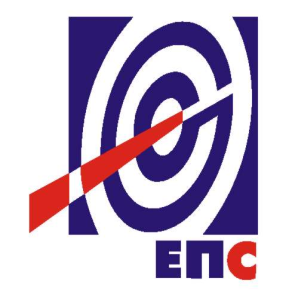 КОНКУРСНА ДОКУМЕНТАЦИЈАза подношење понуда у отвореном поступку за јавну набавку услуге бр. JН/1000/0336/2018 (155/2018)Анализа и пројектовање параметара капиталне опреме (генератора, трансформатора, турбинских и регулатора побуде) у ХЕ „Бистрица“(Услуга израде Студије анализе и пројектовања параметара капиталне опреме)                                                                                             КОМИСИЈА                                                                  за спровођење ЈН/1000/0336/2018 (155/2018)                                                                  формирана Решењем бр.12.01.- 357406/3-18(заведено у ЈП ЕПС бр. 2.5.13.2.-E.07.01.- 357406/14-18 од 30.10. 2018. године)Београд, октобар 2018. годинеНа основу члана 32 и 61. Закона о јавним набавкама („Сл. гласник РС” бр. 124/12, 14/15 и 68/15, у даљем тексту ЗЈН), члана 2. Правилника о обавезним елементима конкурсне документације у поступцима јавних набавки и начину доказивања испуњености услова („Сл. гласник РС” бр. 86/15), Одлуке о покретању поступка јавне набавке број 12.01.- 357406/2-18 oд 25.07.2018. године и Решења о образовању комисије за јавну набавку бр. 12.01.- 357406/3-18 oд 25.07. 2018. године припремљена јеКОНКУРСНА ДОКУМЕНТАЦИЈАза подношење понуда у отвореном поступку за јавну набавку услуге бр. ЈН/1000/0336/2018 (155/2018)Анализа и пројектовање параметара капиталне опреме (генератора, трансформатора, турбинских и регулатора побуде) у ХЕ „Бистрица“Садржај конкурсне документацијеУкупан број страна: 70ОПШТИ ПОДАЦИ О ЈАВНОЈ НАБАВЦИЈавно предузеће „Електропривреда Србије“ Београд, Балканска 13, Београд (у даљем тексту: Наручилац) спроводи отворени поступак јавне набавке бр.ЈН/1000/0336/2018 (155/2018)ПОДАЦИ О ПРЕДМЕТУ ЈАВНЕ НАБАВКЕ2.1 Опис предмета јавне набавке, назив и ознака из општег речника набавкеОпис предмета јавне набавке: Анализа и пројектовање параметара капиталне опреме (генератора, трансформатора, турбинских и регулатора побуде) у ХЕ „Бистрица“Назив и ознака из општег речника набавке: 71320000-7 - Услуге техничког пројектовањаДетаљни подаци о предмету набавке наведени су у техничкој спецификацији (поглавље 3. конкурсне документације)2.2 Опис партија, назив и ознака из општег речника набавкеПредметна јавна набавка није обликована по партијама.ТЕХНИЧКА СПЕЦИФИКАЦИЈА(Врста, квалитет, обим и опис услуге, техничка документација и планови, рок извршења, место извршења услуге, евентуалне додатна услуга и др.)3.1 Предмет јавне набавке је услуга анализе и пројектовање параметара капиталне опреме (генератора, трансформатора, турбинских и регулатора побуде) у ХЕ „Бистрица“(услуга израде Студије анализе и пројектовања параметара капиталне опреме)У току процеса прикључења објекта на преносни систем, генераторска јединица пролази кроз процес провере усаглашености са захтевима Правила о раду преносног система (на даље: Правила), како у току израде Студије прикључења објекта на преносни систем, тако и касније након исходовања Одобрења за прикључење објекта на преносни систем и прикључења на преносни систем, у току испитивања усаглашености са захтевима датим у одобрењу за прикључење. Предметна Студија треба да дâ одговор на питање који су то параметри капиталне опреме у ХЕ „Бистрица“ потребни како би се задовољили сви релевантни захтеви који се односе на прикључење производне јединице на преносни систем, а који су исказани у релевантним законским и подзаконским актима, посебно у Правилима. Од изабраног Понуђача се очекује да систематично да опсеге свих релевантних параметара капиталне енергетске опреме тако да она задовољи претходно поменуте захтеве, у форми која је дата у Прилогу 1 овог програмског задатка. Изабраном Понуђачу ће бити достављене и до сада израђене студије прикључења објеката на преносни систем, које треба да послуже као смернице приликом израде ове Студије. Уколико постоји више варијантних решења која ће задовољити постављене захтеве, Изабрани понуђач треба да образложи предности и мане појединих решења поготово са становишта техно-економске оправданости и предложи најисплативије решење са становишта Наручиоца. 3.2 Циљ и предмет израде СтудијеЦиљ ове Студије јесте одређивање параметара капиталне опреме (турбине, турбинске регулације, генератора, побудног система и блок-трансформатора) у ХЕ „Бистрица“ тако да опрема датих карактеристика и производна јединица у целости задовољи све захтеве постављене у Правилима и осталим релевантним законским и подзаконским актима којима се уређује прикључење производне јединице на преносни систем. У току реконструкције у ХЕ „Бистрица“ ће бити замењене спирале, предтурбински затварачи, турбине, турбинска регулација, генератори и регулатори побуде, блок-трансформатори, електричне заштите, сопствена потрошња и остала помоћна опрема агрегата и електране, а такође ће бити уграђена и опрема за електрично кочење. Очекује се да радови на реконструкцији буду извршени у 2021. и 2022. години, када се планира и прикључење ових генераторских једниница на преносни систем. Резултати ове Студије треба да послуже као основ за подношење захтева за израду Студије прикључења објекта на преносни систем, оператору преносног система и као основа за дефинисање параметара опреме која ће бити нарученa.Основне техничке карактеристике постојећих производних јединица у ХЕ „Бистрица“ су:- Број агрегата: два (2);- Тип турбине: Францис, вертикална;- Осовински размак агрегата: 10 м;- Инсталисани проток: 2×18 м3/с;- Максимални проток: 2×18,7 м3/с;- Максимални бруто пад: 378,3 м;- Минимални нето пад: 344,64 м;- Средњи нето пад: 359,76 м;- Инсталисана снага: 2×52 МW;- Називни број обртаја: 600 о/мин;- Број обртаја при побегу: 1070 о/мин;- Тип генератора: трофазни, вертикални, синхрони;- Називна снага генератора: 54 MVA;- Називни напон генератора: 10,5 кV;- Опсег регулације напона: +5%/-10%;- Називна фреквенција: 50 Hz;- Називни фактор снаге генератора: 0,95.На основу анализе могућности повећања снаге и протока постојећих хидроагрегата ХЕ „Бистрица“, а на основу хидролошких услова рада хидроагрегата и података о постојећим хидрауличким турбинама, планирано је да реконструисане Франсис турбине имају следеће техничке карактеристике:- Номинална снага турбине (PT): 57,56 МW;- Брзина обртања (n): 600 мин-1;- Пречник радног кола на улазу (D1): 2000 мм;- Пречник радног кола на излазу (D2): 1320 мм;- Екстремно максимални нето пад (Hеmax): 374,4 м;- Минимални нето пад (Hnmin): 334,5 м;- Номинални нето пад (Hn): 337,0 м;- Инсталисани проток (Qt): 19,0 м3/с;- Минимални проток (Qtmin): 9,5 м3/с.Такође се планира и да основне карактеристике генератора на ХЕ „Бистрица“, после реконструкције буду:- Називна снага: 60 MVA;- Називни напон: 10,5 kV;- Опсег регулације напона: +5%/-10%;- Називна фреквенција: 50 Hz;- Називна струја: 3299,14 А;- Називни фактор снаге: 0,95;- Степен корисног дејства: 0,985;- Називни број обртаја: 600 rpm;- Број обртаја при побегу: 1070 rpm;- Класа изолације статорског намотаја: „F”;- Класа изолације роторског намотаја: „F”;- Однос кратког споја (SCR – Short Circuit Ratio): >0,9;- Минимални потребан замајни моменат агрегата (GD2): 390 tm2;- Конструкција: IM 8425 (IEC 60034 – 7);- Начин хлађења: IC8A1W7 (IEC 60034 – 6).Након реконструкције производних агрегата планира се да основне техничке карактеристике, блок трансформатора буду:- Називна снага: 63 МVA;- Називни примарни (виши) напон: 242 kV;- Називни секундарни (нижи) напон: 10,5 kV;- Називна фреквенција: 50 Hz;- Напон кратког споја: 12,5%;- Степен изолације вишенапонског намотаја: Si 245 395/950 kV;- Степен изолације неутралне тачке: Si 123 230/550 kV;- Степен изолације ниженапонског намотаја: Si 12 28/75 kV;- Спрега: YNd5;- Начин хлађења: OFWF.У току израде Студије потребно је: проверити да ли је опрема претходно наведених планираних карактеристика, у складу са свим законским и подзаконским актима РС којима се уређује прикључење производне јединице на преносни систем. одредити и параметре опреме која је од утицаја за прикључење производне јединице на преносни систем, чак и уколико она није предвиђена да буде замењена, ако се утврди да опрема постојећих карактеристика не задовољава захтеве домаће законске регулативе. Скуп параметара капиталне енергетске опреме чије је вредности потребно одредити је дат у Прилогу 1. За сваку од вредности параметара из Прилога 1 треба дефинисати дозвољен опсег, тамо где је то могуће, односно предложити конкретну вредност тамо где је то потребно са аспекта задовољења захтева важећих законских и подзаконских аката РС. Оне параметре за које се покаже да немају битан утицај на задовољење захтева важећих законских и подзаконских аката РС треба посебно назначити и дати типичну вредност или типичан опсег вредности или опсег вредности који омогућује најекономичнију набавку конкретних елемената опреме. Уколико се за поједине параметре установи да немају битан утицај на задовољење захтева важећих законских и подзаконских аката РС, а да се не могу унапред прецизно дефинисати њихови опсези или конкретне вредности, потребно је дати посебно образложење узрока ове немогућности.поред одређивања параметара опреме која ће бити реконструисана и наново уграђена, потребно је извршити и прорачун вредности струја кратких спојева у ХЕ Бистрица и испитати адекватност димензионисаности постојеће опреме (према IEC 60909).такође је потребно извршити и анализу утицаја новоуграђене опреме на постојећу опрему у датој електрани и дати предлог мера за отклањање евентуално уочених негативних ефеката које нова опрема изазива на постојећој опреми.У свом раду изабрани Понуђач се у току целокупног периода пружања услуге мора придржавати свих важећих законских и подзаконских аката РС којима се уређује прикључење генераторске јединице на преносни систем електричне енергије и то посебно:Закон о енергетици ("Службени гласник РС", бр. 145/2014 од 29.12.2014. године)Уредбу о условима испоруке и снабдевања електричном енергијом ("Службени гласник РС", бр. 63/2013)Правила о раду преносног система (верзија од 08.12.2017. године)Напомена: Наведене верзије докумената су биле важеће у тренутку расписивања јавног позива, у свом раду изабрани Понуђач мора да се придржава важеће законске и подзаконске регулативе.Сви предложени параметри треба да буду дефинисани у форми табеле из Прилога 1, и усклађени са свим законским и подзаконским актима РС којима се уређује прикључење објеката за производњу електричне енергије на преносни систем електричне енергије који су важећи у тренутку предаје финалне верзије Студије. Изабрани Понуђач својом стручном компетенцијом, у току трајања гарантног рока, гарантује да генераторска јединица са опремом параметара специфицираним у току израде ове Студије задовољава све захтеве постављене у законској и подзаконској регулативи важећој у тренутку предаје финалне верзије Студије, и да се за такву генераторску јединицу може добити позитивно мишљење за прикључење од стране оператора преносног система.Прилог 1Параметри генератораРедни број агрегата: Крива магнећења генератораРедни број агрегата:  Погонски дијаграм генератораПараметри блок трансформатораРедни број агрегата:  Параметри турбине и турбинског регулатораРедни број агрегата: Тип турбине: Подесиве вредности појединих параметара:Редни број агрегата:  Подесиве вредности статизма:Редни број агрегата:  Нелинеарност главног вентила:Редни број агрегата:  Подаци о системима за регулацију побудеШто се тиче система за регулацију побуде, дата је општа табела, а уносе се подаци само за одређени тип (модел) регулатора.За систем за регулацију побуде потребно је приложити и блок шему.Редни број агрегата: Тип система (статички, обртни наизменични, обртни једносмерни):* само за мултиваријабилне регулатореПодаци о стабилизаторима електроенергетског системаРедни број агрегата:  Тип стабилизатора (PSS2A, PSS2B, IEEEST,…):Улазни сигнал првог канала (брзина ротора, учестаност, електрична снага,…):Улазни сигнал другог канала (брзина ротора, учестаност, електрична снага,…):ПодлогеСтудија прикључења за ТЕ „Костолац Б3“ – системски део Студија прикључења генераторске јединице ТЕНТ Б2 Студија прикључења генератора Г1 и Г2 у ХЕ „Зворник“ на преносну мрежу Србије – системски деоСтудија прикључења агрегата број 4 у ТЕ „Никола Тесла А“ на преносни систем – системски деоГарантни рокПружалац услуге даје гаранцију на квалитет извршене услуге минимум 6 (шест) месеци од дана извршења услуге, односно од предаје финалне верзије Студије Наручиоцу. Пружалац услуге преузима пуну одговорност за квалитет извршене услуге на основу услова из овог Уговора.Квалитативни и квантитативни пријем услугеПонуђач је обавезан да предметну услугу изврши стручно и квалитетно у складу са захтевима ове техничке спецификације.Под квалитативним и квантитативним пријемом услуге подразумева се констатовање да је услуга која је предмет ове јавне набавке извршена у складу са захтевима из техничке спецификације и да је изабрани Понуђач доставио уговорен број примерака финалне верзије Студије Наручиоцу.Изабрани Понуђач је у обавези да достави предфиналну верзију Студије на преглед и мишљење Наручиоцу, о чему ће бити сачињен записник. Уколико Наручилац уочи евентуалне недостатке приликом пријема Предфиналне верзије Студије, исту ће у року од максимално 45 (четрдесетипет) дана од дана пријема вратити изабраном Понуђачу на исправке и даљу дораду.Изабрани Понуђач је обавезан да установљене недостатке отклони у року од максимално 15 (петнаест) дана од дана пријема писаног обавештења о недостацима уоченим у предфиналној верзији Студије.Пријем услуге која је предмет ове јавне набавке по правилу врши Стручни савет именован од стране Наручиоца. По потреби, као и у случају да се у року од 30 (тридесет) дана од дана пријема Предфиналне верзије Студије не остваре услови за организовање седнице Стручног савета, пријем услуге може обавити Радна група именована од стране Наручиоца.Након што Наручилац прими предфиналну верзију Студије и изабрани Понуђач поступи по писаним примедбама Наручиоца, сачиниће се Записник о квантитативном и квалитативном пријему услуге у целости - без примедби, потписан од стране овлашћених лица уговорних страна.Уколико изабрани Понуђач не отклони недостатке у наведеном року, наручилац задржава право на наплату уговорне казне и средство финансијског обезбеђења за добро извршење посла.Рок и место пружања услугеИзабрани Понуђач је обавезан да услугу изврши у року од максимално 6 (шест) месеци од дана ступања Уговора на правну снагу. Ако Понуђач понуди рок извршења услуге дужи од 6 (шест) месеци, понуда ће бити одбијена као неприхватљива.Рок за почетак извршења услуге је максимално  5 (пет) дана од дана ступања Уговора на правну снагу.Изабрани Понуђач је обавезан да у року од максимално 4 (четири) месеца од ступања уговора на правну снагу преда Наручиоцу Предфиналну верзију Студије. Место извршења услуге, је на локацији изабраног Понуђача и по потреби у просторијама Наручиоца у Београду (пословне просторије ЈП ЕПС Балканска 13, Царице Милице 2, Маскарикова 1-3, Краљице Наталије 56). Предаја финалне верзије Студије врши се преко писарнице Наручиоца у Београду на једној од локација пословних просторија ЈП ЕПС: Балканска 13, Царице Милице 2, Маскарикова 1-3, Краљице Наталије 56 о чему ће благовремено обавестити изабраног Понуђача. УСЛОВИ ЗА УЧЕШЋЕ У ПОСТУПКУ ЈАВНЕ НАБАВКЕ ИЗ ЧЛ. 75. И 76. ЗАКОНА О ЈАВНИМ НАБАВКАМА И УПУТСТВО КАКО СЕ ДОКАЗУЈЕ ИСПУЊЕНОСТ ТИХ УСЛОВАПонуда понуђача који не докаже да испуњава наведене обавезне и додатне услове из тачака 1. до 7. овог поглавља, биће одбијена као неприхватљива.Докази о испуњености услова из члана 77. ЗЈН могу се достављати у неовереним копијама. Наручилац може пре доношења одлуке о додели Уговора, захтевати од понуђача, чија је понуда на основу извештаја комисије за јавну набавку оцењена као најповољнија да достави на увид оригинал или оверену копију свих или појединих доказа.Ако понуђач у остављеном, примереном року који не може бити краћи од пет дана, не достави на увид оригинал или оверену копију тражених доказа, наручилац ће његову понуду одбити као неприхватљиву.Лице уписано у регистар понуђача није дужно да приликом подношења понуде доказује испуњеност обавезних услова за учешће у поступку јавне набавке, односно Наручилац не може одбити као неприхватљиву, понуду зато што не садржи доказ одређен ЗЈН или Конкурсном документацијом, ако је понуђач, навео у понуди интернет страницу на којој су тражени подаци јавно доступни. У том случају понуђач може, да у Изјави на свом меморандуму (која мора бити потписана и оверена), да наведе да је уписан у Регистар понуђача. Уз наведену Изјаву, понуђач може да достави и фотокопију Решења о упису понуђача у Регистар понуђача.  На основу члана 79. став 5. ЗЈН понуђач није дужан да доставља следеће доказе који су јавно доступни на интернет страницама надлежних органа, и то:		1) извод из регистра надлежног органа:		- извод из регистра АПР: www.apr.gov.rs  		2) докази из члана 75. став 1. тачка 1) ,2) и 4) ЗЈН		- регистар понуђача: www.apr.gov.rsУколико је доказ о испуњености услова електронски документ, понуђач доставља копију електронског документа у писаном облику, у складу са законом којим се уређује електронски документАко понуђач има седиште у другој држави, наручилац може да провери да ли су документи којима понуђач доказује испуњеност тражених услова издати од стране надлежних органа те државе.Ако понуђач није могао да прибави тражена документа у року за подношење понуде, због тога што она до тренутка подношења понуде нису могла бити издата по прописима државе у којој понуђач има седиште и уколико уз понуду приложи одговарајући доказ за то, наручилац ће дозволити понуђачу да накнадно достави тражена документа у примереном року.Ако се у држави у којој понуђач има седиште не издају докази из члана 77. став 1. ЗЈН, понуђач може, уместо доказа, приложити своју писану изјаву, дату под кривичном и материјалном одговорношћу оверену пред судским или управним органом, јавним бележником или другим надлежним органом те државе.Понуђач је дужан да без одлагања, а најкасније у року од пет дана од дана настанка промене у било којем од података које доказује, о тој промени писмено обавести наручиоца и да је документује на прописани начин.5    КРИТЕРИЈУМ ЗА ДОДЕЛУ УГОВОРАКритеријум за оцењивање понуда је најнижа понуђена цена.Комисија за јавну набавку извршиће упоређивање укупно понуђених цена без ПДВ-а. Уколико по извршеном рангирању две или више понуда буду имале исте цене, најповољнија понуда биће изабрана према резервном критеријуму: краћи рок извршења услуге.Уколико ни након примене резервног критеријума не буде могуће изабрати најповољнију понуду, наручилац ће најповољнију понуду изабрати путем жреба.Извлачење путем жреба наручилац ће  извршити јавно, у присуству понуђача који имају исту понуђену цену и не могу се рангирати ни применом резервног критеријума. На посебним папирима који су исте величине и боје наручилац ће исписати називе понуђача, те папире ставити у кутију, одакле ће представник Комисије извлачити само по један папир. Понуда понуђача чији назив буде на извученом папиру биће боље рангирана у односну на неизвучене, све док се не рангирају све понуде.Наручилац ће сачинити и доставити записник о спроведеном извлачењу путем жреба.Записник о  извлачењу путем жреба потписују чланови комисије и присутни овлашћени представници понуђача, који преузимају примерак записника.Наручилац ће поштом или електронским путем доставити Записник о  извлачењу путем жреба понуђачима који нису присутни на извлачењу.6    УПУТСТВО ПОНУЂАЧИМА КАКО ДА САЧИНЕ ПОНУДУЈезик на којем понуда мора бити састављенаНаручилац је припремио конкурсну документацију на српском језику и водиће поступак јавне набавке на српском језику. Понуда са свим прилозима мора бити сачињена на српском језику.Начин састављања и подношења понудеПонуда се саставља тако што Понуђач попуњава, потписује и печатом оверава обрасце из конкурсне документације и доставља их заједно са осталим документима који представљају обавезну садржину понуде. Обрасце који чине обавезну садржину понуде потписује и печатом оверава овлашћени заступник Понуђача.Препоручује се да сви документи поднети у понуди  буду нумерисани и повезани у целину (јемствеником, траком и сл.), тако да се појединачни листови, односно прилози, не могу накнадно убацивати, одстрањивати или замењивати. Препоручује се да се нумерација поднете документације изврши на свакоj страни на којој има текста, исписивањем “1 од n“, „2 од n“ и тако све до „n од n“, с тим да „n“ представља укупан број страна понуде.Обрасци који су саставни део понуде попуњавају се читко, средством које оставља неизбрисив траг (хемијском оловком, рачунаром, писаћом машином и сл.). Понуда се подноси у затвореној коверти (или кутији) тако да се при отварању може проверити да ли је затворена, као и када је предата.Уколико понуђачи подносе заједничку понуду, група понуђача може да се определи да обрасце дате у конкурсној документацији потписују и печатом оверавају сви понуђачи из групе понуђача или група понуђача може да одреди једног понуђача из групе који ће потписивати и печатом оверавати обрасце дате у конкурсној документацији, изузев образаца који подразумевају давање изјава под материјалном и кривичном одговорношћу морају бити потписани и оверени печатом од стране сваког понуђача из групе понуђача.У случају да се понуђачи определе да један понуђач из групе потписује и печатом оверава обрасце дате у конкурсној документацији (изузев образаца који подразумевају давање изјава под материјалном и кривичном одговорношћу), наведено треба дефинисати споразумом којим се понуђачи из групе међусобно и према наручиоцу обавезују на извршење јавне набавке, а који чини саставни део заједничке понуде сагласно чл. 81. ЗЈН. Уколико је неопходно да понуђач исправи грешке које је направио приликом састављања понуде и попуњавања образаца из конкурсне документације, дужан је да поред такве исправке стави потпис особе или особа које су потписале образац понуде и печат понуђача. Обавезна садржина понудеОбавезну садржину понуде чине следећи документи и обрасци које понуђач доставља попуњене, потписане од стране овлашћеног лица понуђача и оверене печатом:Образац 1 – Образац понуде Образац 2 - 	Образац структуре ценеДокази и Обрасци (6, 7 и 8) којима се доказује испуњеност услова за учешће у поступку јавне набавке из члана 75. и 76. ЗЈН, у складу са упутством како се доказује испуњеност тих услова  из  поглавља 4. Конкурсне доументацијеСредство финансијског обезбеђења за озбиљност понудеOбразац 3 - Модел уговораОбразац 3А – Модел уговора о чувању пословне тајне и поверљивих информацијаОбразац 4 - Изјава понуђача о независној понуди у складу са чланом 26. ЗЈН Образац 5 - Изјава понуђача у складу са чланом 75. став 2. ЗЈН Прилог о безбедности и здрављу на радуСпоразум којим се понуђачи из групе међусобно и према наручиоцу обавезују на извршење јавне набавке (доставити само у случају подношења заједничке понуде)Уколико понуђач захтева надокнаду трошкова у складу са чланом 88. ЗЈН, као саставни део понуде доставља Образац 9 - Изјава о трошковима припреме понуде.Пожељно  је да сви обрасци и документи који чине обавезну садржину понуде буду сложени према наведеном редоследу. Наручилац ће одбити као неприхватљиве све понуде које не испуњавају услове из позива за достављање понуда и конкурсне документације, као и понуде за које се у поступку стручне оцене понуда утврди да садрже неистините податке.Начин подношења понудеПонуђач може поднети само једну понуду.Понуда може бити поднета самостално, са подизвођачем или као заједничка понуда.Понуђач који је самостално поднео понуду не може у другим понудама да учествује у заједничкој понуди или као подизвођач, у супротном, такве понуде ће бити одбијене.У случају да понуђач поступи супротно наведеном упутству свака понуда понуђача у којој се појављује биће одбијена. Понуђач може бити члан само једне групе понуђача која подноси заједничку понуду, односно може учествовати у само једној заједничкој понуди. Уколико је понуђач, у оквиру групе понуђача, поднео две или више заједничких понуда, наручилац ће све такве понуде одбити.Понуђач који је члан групе понуђача не може истовремено да учествује као подизвођач. У случају да понуђач поступи супротно наведеном упутству свака понуда понуђача у којој се појављује биће одбијена. Измена, допуна и опозив понудеУ року за подношење понуде понуђач може да измени или допуни већ поднету понуду писаним путем, на адресу наручиоца, са назнаком „ИЗМЕНА – ДОПУНА - Понуде за ЈН/1000/0336/2018 (155/2018) - Анализа и и пројектовање параметара капиталне опреме (генератора, трансформатора, турбинских и регулатора побуде) у ХЕ „Бистрица“– НЕ ОТВАРАТИ“.У случају измене или допуне достављене понуде, наручилац ће приликом стручне оцене понуде узети у обзир измене и допуне само ако су извршене у целини и према обрасцу на који се, у већ достављеној понуди,измена или допуна односи.У року за подношење понуде понуђач може да опозове поднету понуду писаним путем, на адресу наручиоца, са назнаком „ОПОЗИВ - Понуде за ЈН/1000/0336/2018 (155/2018) - Анализа и и пројектовање параметара капиталне опреме (генератора, трансформатора, турбинских и регулатора побуде) у ХЕ „Бистрица“– НЕ ОТВАРАТИ“У случају опозива поднете понуде пре истека рока за подношење понуда, наручилац такву понуду неће отварати, већ ће је неотворену вратити понуђачу.ПартијеНабавка није обликована по партијама.Понуда са варијантамаПонуда са варијантама није дозвољена. Подношење понуде са подизвођачимаПонуђач је обавезан да у понуди наведе да ли ће извршење набавке делимично поверити подизвођачу. Ако понуђач у понуди наведе да ће делимично извршење набавке поверити подизвођачу, обавезан је да наведе:назив подизвођача, а уколико уговор између наручиоца и понуђача буде закључен, тај подизвођач ће бити наведен у уговорупроценат укупне вредности набавке који ће поверити подизвођачу, а који не може бити већи од 50% као и део предметне набавке који ће извршити преко подизвођача.Понуђач у потпуности одговара наручиоцу за извршење уговорене набавке, без обзира на број подизвођача и обавезан је да наручиоцу, на његов захтев, омогући приступ код подизвођача ради утврђивања испуњености услова.Обавеза понуђача је  да за подизвођача достави доказе о испуњености обавезних  услова из члана 75. став 1. тач. 1), 2) и 4) ЗЈН, односно услова наведених у тачкама 1,2 и 3, тачке 4.1 конкурсне документације (Доказ из члана 75. став 1. тачка 5) доставља се за део набавке који ће се вршити преко подизвођача).Добављач не може ангажовати као подизвођача лице које није навео у понуди, у супротном наручилац ће реализовати средство обезбеђења и раскинути уговор, осим ако би раскидом уговора наручилац претрпео знатну штету. Добављач може ангажовати као подизвођача лице које није навео у понуди, ако је на страни подизвођача након подношења понуде настала трајнија неспособност плаћања, ако то лице испуњава све услове одређене за подизвођача и уколико добије претходну сагласност Наручиоца. Све ово не утиче на правило да понуђач (добављач) у потпуности одговара наручиоцу за извршење обавеза из поступка јавне набавке, односно за извршење уговорних обавеза , без обзира на број подизвођача.Наручилац у овом поступку не предвиђа примену одредби става 9. и 10. члана 80. Закона.Подношење заједничке понудеПонуду може поднети група понуђача, с тим да сваки понуђач из групе понуђача мора да испуни услове из члана 75. став 1. тач. 1), 2) и  4) ЗЈН, односно услова наведених у тачкама 1,2,3 и 4, тачке 4.1 конкурсне документације, док  додатне услове из тачке 4.2 конкурсне документације испуњавају заједно кумулативноУслов из члана 75.став 1.тачка 5. Закона, обавезан је да испуни понуђач из групе понуђача којем је поверено извршење дела набавке за које је неопходна испуњеност тог услова.Понуђачи из групе понуђача одговарају неограничено солидарно према наручиоцу.Саставни део заједничке понуде је споразум којим се понуђачи из групе међусобно и према наручиоцу обавезују на извршење јавне набавке,а који садржи:податке о  члану групе који ће бити носилац посла, односно који ће поднети понуду и који ће заступати  групу понуђача пред наручиоцем члану групе који ће у име групе понуђача потписати Уговор,члану групе који ће у име групе понуђача дати финансијска средства обезбеђења,члану групе који ће издати рачун,опис послова сваког од понуђача из групе понуђача у извршењу Уговора.Објашњења у вези обавезних елемената понуде од којих зависи прихватљивост понудеПонуђена ценаЦена у понуди се исказује у динарима. Цене у понуди се исказују  без ПДВ-а и са ПДВ-ом, с тим да се приликом оцењивања понуде узима у обзир цена без ПДВ-а. Јединичне цене и укупно понуђена цена морају бити изражене са две децимале у складу са правилом заокруживања бројева. У случају рачунске грешке меродавна ће бити јединична цена.Понуда која је изражена у две валуте, сматраће се неприхватљивом.Понуђена цена укључују све трошкове реализације предмета ове јавне набавке, као и трошкове прибављања средстава финансијског обезбеђења, као и све зависне трошкове који настају у току реализације предметне услуге.Ако је у понуди исказана неуобичајено ниска цена, наручилац ће поступити у складу са чланом 92. ЗЈН.Цена је фиксна за цео уговорени период.Рок и место извршења услугеИзабрани Понуђач је обавезан да услугу изврши у року од максимално 6 (шест) месеци од дана ступања Уговора на правну снагу. Ако Понуђач понуди рок извршења услуге дужи од 6 (шест) месеци, понуда ће бити одбијена као неприхватљива.Рок за почетак извршења услуге је максимално  5 (пет) дана од дана ступања Уговора на правну снагу.Изабрани Понуђач је обавезан да у року од максимално 4 (четири) месеца од ступања уговора на правну снагу преда Наручиоцу Предфиналну верзију Студије. Место извршења услуге, је на локацији изабраног Понуђача и по потреби у просторијама Наручиоца у Београду (пословне просторије ЈП ЕПС Балканска 13, Царице Милице 2, Маскарикова 1-3, Краљице Наталије 56). Предаја финалне верзије Студије врши се преко писарнице Наручиоца у Београду на једној од локација пословних просторија ЈП ЕПС: Балканска 13, Царице Милице 2, Маскарикова 1-3, Краљице Наталије 56 о чему ће благовремено обавестити изабраног Понуђача. Начин и услови плаћањаПлаћање извршене услуге која је предмет јавне набавке наручилац ће извршити на текући рачун понуђача, у законском року до 45 (четрдесетипет) дана од дана пријема исправног рачуна.Рачун за извршену предеметну услугу се доставља након извршења услуге у целости, односно након достављања Финалне верзије Студије и обостраног потписивања Записника о квантитативном и квалитативном пријему услуге у целости - без примедби.Рачун за извршену услугу гласи на наручиоца Јавно предузеће „Електропривреда Србије“ Београд, Балканска 13, 11000 Београд, ПИБ 103920327, МБ 20053658 и доставља се на адресу: Јавно предузеће „Електропривреда Србије“ Београд, Балканска 13, Београд.Уз рачун, у коме се обавезно наводи број уговора по коме је извршена услуга, понуђач је обавезан да достави Записник о квалитативном и квантитативном пријему услуге у целости – без примедби, потписан од стране овлашћених лица уговорних страна.Само овако достављен рачун ће се сматрати исправним рачуном.У достављеном рачуну  Пружалац услуге  је дужан да се придржава тачно дефинисаних назива из конкурсне документације и прихваћене понуде( из Образца структуре цене).Рачуни који не одговарају наведеним тачним називима, ће се сматрати неисправним:Уколико,због коришћења различитих шифарника и софтерских решења није могуће у самом рачуну навести горе наведени тачан назив, Пружалац услуге је обавезан да уз рачун достави прилог са упоредним називима из рачуна са захтеваним називима из конкурсне документације и прихваћене понудеФинансијске обавезе које доспевају у наредној години биће реализоване највише до износа средстава која ће за ту намену бити одобрена у Програму пословања ЈП ЕПС за године у којима ће се плаћати уговорене обавезе.Рок важења понудеРок важења понуде је минимално 90 (словима:деведесет) дана од дана отварања понуда. У случају да понуђач наведе краћи рок важења понуде, понуда ће бити одбијена, као неприхватљива. Средства финансијског обезбеђењаНаручилац користи право да захтева средстава финансијског обезбеђења (у даљем тексу СФО) којим понуђачи обезбеђују испуњење својих обавеза у отвореном поступку јавне набавке (достављају се уз понуду), као и испуњење својих уговорних обавеза (достављају се по закључењу уговора или по извршењу).Сви трошкови око прибављања средстава обезбеђења падају на терет понуђача, а и исти могу бити наведени у Обрасцу трошкова припреме понуде.Члан групе понуђача може бити налогодавац СФО.СФО морају да буду у валути у којој је исказана понуда.Ако се за време трајања уговора промене рокови за извршење уговорне обавезе, важност  СФО мора да се продужити. Понуђач је дужан да достави следећа средства финансијског обезбеђења:Као саставни део  понуде понуђач достављаМеницу као гаранцију за озбиљност понуде у складу са важећим законским прописима и одредбама наведеним у Прилогу 1- Менично писмо – овлашћење за корисника бланко сопствене менице, који је саставни део ове конкурсне документације.Понуђач је обавезан да уз понуду наручиоцу достави:бланко сопствену меницу за озбиљност понуде која је неопозива, без права протеста и наплатива на први позив, потписана и оверена службеним печатом од стране овлашћеног  лица, (у складу са важећим законским одредбама и садржајем  Прилога бр. 1 Менично писмо – овлашћење за корисника бланко сопствене менице, који је саставни део ове конкурсне документације)менично писмо – овлашћење којим понуђач овлашћује наручиоца да може наплатити меницу  на износ од 10% вредности понуде без ПДВ-а, са роком важења минимално 30 (тридесет) дана дужим од рока важења понуде, с тим да евентуални продужетак рока важења понуде има за последицу и продужење рока важења менице и меничног овлашћења.Фото-копију важећег картона депонованих потписа лица овлашћених за располагање новчаним средствима понуђача, оверену од стране пословне банке која је извршила регистрацију менице, са датумом који је идентичан  датуму на меничном овлашћењу, односно  датуму регистрације меницеФото-копију ОП обрасцадоказ о регистрацији менице у Регистру меница Народне банке Србије (фотокопија  Захтева за регистрацију менице овереног од стране пословне банке која ће извршити регистрацију менице  или извод са интернет странице Регистра меница и овлашћења НБС), у складу са Одлуком о ближим условима, садржини и начину вођења регистра меница и овлашћења( СЛ.гласник РС број 56/11,80/15 и 76/2016)У случају да понуђач после истека рока за подношење понуда, а у року важења опције понуде, повуче или измени понуду, не потпише уговор када је његова понуда изабрана као најповољнија или не достави средство финансијског обезбеђења које је захтевано уговором, наручилац има право да изврши наплату бланко сопствене менице за озбиљност понуде. Меница ће бити враћена понуђачу са којим је закључен уговор, на писани захтев, након што понуђач преда наручиоцу средство финансијског обезбеђења за добро извршење посла.Меница ће бити враћена понуђачу са којим није закључен уговор на писани захтев понуђача, а након закључењу уговора са изабраним понуђачем. Бланко сопствена меница за озбиљност понуде доставља се као саставни део понуде (у складу са важећим законским одредбама и садржајем  Прилога бр. 1 Менично писмо – овлашћење за корисника бланко сопствене менице, који је саставни део ове конкурсне документације) и гласи на Јавно предузеће „Електропривреда Србије“ Београд, Балканска 13, Београд, МБ 20053658, ПИБ 103920327, бр. тек.рач. 160-700-13 Banka Intesa.Уколико средство финансијског обезбеђења није достављено у складу са захтевом из конкурсне документације понуда ће бити одбијена као неприхватљива због битних недостатака.Након закључења уговора, обавеза понуђача је да доставиБанкарска гаранција за добро извршење посла Понуђач (Пружалац услуге) се обавезује да Наручиоцу (Кориснику услуге) достави банкарску гаранцију за добро извршење посла и то неопозиву, безусловну, плативу на први позив и без права на приговор, издату у износу од 10% укупне вредности овог Уговора без ПДВ-а са роком важења 30 (тридесет) дана дужим од рока важења уговора.Понуђач (Пружалац услуге) се обавезује да у року од максимално 15 (петнаест) дана од дана закључења овог Уговора Наручиоцу (Кориснику услуге) достави банкарску гаранцију за добро извршење посла.Достављање средства финансијског обезбеђења представља одложни услов наступања правног дејства овог Уговора.Уколико достављена банкарска гаранција садржи додатне услове за исплату, краће рокове и мањи износ, сматраће се да није достављена у прописаном року.У случају да је пословно седиште банке гаранта у Републици Србији у случају спора по овој Гаранцији, утврђује се надлежност суда у Београду и примена материјалног права Републике Србије. У случају да је пословно седиште банке гаранта изван Републике Србије у случају спора по овој Гаранцији, утврђује се надлежност Сталне арбитраже при ПКС уз примену Правилника ПКС, процесног и материјалног права Републике Србије, са местом рада Арбитраже у Београду.Наручилац (Корисник услуге) је овлашћен да наплати банкарску гаранцију за добро извршење посла у целости у случају да Понуђач (Пружалац услуге) не испуни било коју уговорну обавезу као и у случају једностраног раскида Уговора од стране Понуђача (Пружаоца услуге).Ако се за време трајања Уговора промене рокови за извршење уговорне обавезе или друге околности које онемогућавају извршење уговорних обавеза, важност банкарске гаранције се мора продужити.На банкарску гарнцију се примењују Једнообразна правила за гаранције на позив (URDG 758) Међународне трговинске коморе у Паризу.Банкарска гаранција истиче на наведени датум, без обзира да ли је ј враћена или није.Банкарска гаранција се не може уступити и није преносива без сагласности уговорних страна и емисионе банке.Уколико банкарску гаранцију издаје страна банка ,мора имати кредитни рејтинг.Банкарска гаранција мора да буде у валути Понуде.Достављање СФОСредство финансијског обезбеђења за  озбиљност понуде доставља се као саставни део понуде и гласи на Јавно предузеће „Електропривреда Србије“ Београд, Балканска 13, Београд.Средство финансијског обезбеђења за добро извршење посла гласи на ЈП „Електропривреда Србије“ Београд, Балканска 13, Београд и доставља се лично или поштом на адресу: ЈП„Електропривреда Србије“ БеоградОдељење за набавке Техничког центра Нови СадБулевар ослобођења 100, 21000 Нови Садса назнаком: Средство финансијског обезбеђења за ЈН бр. ЈН/1000/0336/2018 (155/2018)Предност за домаће понуђаче и добра  Предност за домаће понуђаче и добра биће остварена у складу са чланом 86. Закона о јавним набавкама („Службени гласник РС“, број 124/12, 14/15 и 68/15) и Законом о изменама и допуни Закона о јавним набавкама („Службени гласник РС“, број 68/15).Начин означавања поверљивих података у понудиСвака страница понуде која садржи податке који су поверљиви за понуђача треба у горњем десном углу да садржи ознаку “ПОВЕРЉИВО” у складу са чланом 14. ЗЈН.Неће се сматрати поверљивим докази о испуњености обавезних услова, цена и други подаци из понуде који су од значаја за примену елемената критеријума и рангирање понуде.Уколико понуђач означи одређени део документације као поверљив, потребно је да образложи да ли постоји посебан пропис и по ком основу је наручилац дужан да чува податке као и да уз понуду достави и доказ (закон,оснивачки или интерни акт и слично).Наручилац je дужан да чува као поверљиве све податке о понуђачима садржане у понуди који су посебним прописом утврђени као поверљиви и које је као такве понуђач означио у понуди.Наручилац ће одбити да да информацију која би значила повреду поверљивости података добијених у понуди.Наручилац ће чувати као пословну тајну имена заинтересованих лица, понуђача и податке о поднетим понудама до отварања понуда.Додатне информације и објашњењаЗаинтересовано лице може, у писаном облику тражити од наручиоца додатне информације или појашњења у вези са припремањем понуде, при чему може да укаже наручиоцу и на евентуално уочене недостатке и неправилности у конкурсној документацији, најкасније 5 дана пре истека рока за подношење понуде.Захтев за додатним информацијама се доставља  са обавезном назнаком „Захтев за додатним информацијама или појашњењима за јавну набавку услуге бр. ЈН/1000/0336/2018 (155/2018) – Анализа и и пројектовање параметара капиталне опреме (генератора, трансформатора, турбинских и регулатора побуде) у ХЕ „Бистрица“, и може се упутити наручиоцу писаним путем, односно путем поште или непосредно преко писарнице на адресу наручиоца  и путем електронске поште, на e mail: srbislava.petrovic@eps.rs, радним данима (понедељак-петак) у периоду од 08.00 до 16.00 часова.  Наручилац ће у року од три дана од дана пријема захтева, одговор објавити на Порталу јавних набавки и на својој интернет страници.Тражење додатних информација или појашњења у вези са припремањем понуде телефоном није дозвољено.Ако је документ из поступка јавне набавке достављен од стране наручиоца или понуђача путем електронске поште или факсом, страна која је извршила достављање дужна је да од друге стране захтева да на исти начин потврди пријем тог документа, што је друга страна дужна и да учини када је то неопходно као доказ да је извршено достављање.Ако наручилац у року предвиђеном за подношење понуда измени или допуни конкурсну документацију, дужан је да без одлагања измене или допуне објави на Порталу јавних набавки и на својој интернет страници.Ако наручилац измени или допуни конкурсну документацију осам или мање дана пре истека рока за подношење понуда, наручилац је дужан да продужи рок за подношење понуда и објави обавештење о продужењу рока за подношење понуда.По истеку рока предвиђеног за подношење понуда наручилац не може да мења нити да допуњује конкурсну документацију.Додатна објашњења, контрола и допуштене исправкеНаручилац може да захтева од понуђача додатна објашњења која ће му помоћи при прегледу, вредновању и упоређивању понуда, а може да врши и контролу (увид) код понуђача, односно његовог подизвођача.Уколико је потребно вршити додатна објашњења, наручилац ће понуђачу оставити примерени рок да поступи по позиву наручиоца, односно да омогући Наручиоцу контролу (увид) код понуђача, као и код његовог подизвођача.Наручилац може, уз сагласност понуђача, да изврши исправке рачунских грешака уочених приликом разматрања понуде по окончаном поступку отварања понуда.У случају разлике између јединичне цене и укупне цене, меродавна је јединична цена. Ако се понуђач не сагласи са исправком рачунских грешака, Наручилац ће његову понуду одбити као неприхватљиву.Коришћење патената и права интелектуалне својинеНакнаду за коришћење патената, као и одговорност за повреду заштићених права интелектуалне својине трећих лица, сноси понуђач.Захтев за заштиту праваОбавештење о роковима и начину подношења захтева за заштиту права, са детаљним упутством о садржини потпуног захтева за заштиту права у складу са чланом 151. став 1. тач. 1)–7) Закона, као и износом таксе из члана 156. став 1. тач. 1)–3) Закона и детаљним упутством о потврди из члана 151. став 1. тачка 6) Закона којом се потврђује да је уплата таксе извршена, а која се прилаже уз захтев за заштиту права приликом подношења захтева наручиоцу, како би се захтев сматрао потпуним:Рокови и начин подношења захтева за заштиту праваЗахтев за заштиту права подноси се лично или путем поште на адресу: ЈП „Електропривреда Србије“ Београд, Одељење за набавке Нови Сад, Булевар ослобођења 100, 21000 Нови Сад са назнаком Захтев за заштиту права за јавну набавку услуге бр. ЈН/1000/0336/2018 (155/2018) – Анализа и и пројектовање параметара капиталне опреме (генератора, трансформатора, турбинских и регулатора побуде) у ХЕ „Бистрица“, а копија се истовремено доставља Републичкој комисији. Захтев за заштиту права се може доставити и путем електронске поште на e-mail: srbislava.petrovic@eps.rs, радним данима (понедељак-петак) од 8,00 до 16,00 часова.Захтев за заштиту права може се поднети у току целог поступка јавне набавке, против сваке радње наручиоца, осим ако овим законом није другачије одређено.Захтев за заштиту права којим се оспорава врста поступка, садржина позива за подношење понуда или конкурсне документације сматраће се благовременим ако је примљен од стране наручиоца најкасније седам дана пре истека рока за подношење понуда, без обзира на начин достављања и уколико је подносилац захтева у складу са чланом 63. став 2. ЗЈН указао наручиоцу на евентуалне недостатке и неправилности, а наручилац исте није отклонио. Захтев за заштиту права којим се оспоравају радње које наручилац предузме пре истека рока за подношење понуда, а након истека рока из претходног става ове тачке, сматраће се благовременим уколико је поднет најкасније до истека рока за подношење понуда. После доношења одлуке о додели уговора, рок за подношење захтева за заштиту права је десет дана од дана објављивања одлуке на Порталу јавних набавки. Захтев за заштиту права не задржава даље активности наручиоца у поступку јавне набавке у складу са одредбама члана 150. ЗЈН. Наручилац објављује обавештење о поднетом захтеву за заштиту права на Порталу јавних набавки и на својој интернет страници најкасније у року од два дана од дана пријема захтева за заштиту права, које садржи податке из Прилога 3Љ.Детаљно упутство о садржини потпуног захтева за заштиту права у складу са чланом   151. став 1. тач. 1) – 7) ЗЈН:Захтев за заштиту права садржи:1) назив и адресу подносиоца захтева и лице за контакт2) назив и адресу наручиоца3) податке о јавној набавци која је предмет захтева, односно о одлуци наручиоца4) повреде прописа којима се уређује поступак јавне набавке5) чињенице и доказе којима се повреде доказују6) потврду о уплати таксе из члана 156. ЗЈН7) потпис подносиоца.Ако поднети захтев за заштиту права не садржи све обавезне елементе, ако је неблаговремен или ако је поднет од стране лица које нема активну легитимацију, наручилац ће такав захтев одбацити закључком. Закључак  наручилац доставља подносиоцу захтева и Републичкој комисији у року од три дана од дана доношења. Против закључка наручиоца подносилац захтева може у року од три дана од дана пријема закључка поднети жалбу Републичкој комисији, док копију жалбе истовремено доставља наручиоцу. Износ таксе из члана 156. став 1. тач. 1)- 3) ЗЈНПодносилац захтева за заштиту права је дужан да на одређени рачун буџета Републике Србије уплати таксу од:  120.000 динара ако се захтев за заштиту права подноси пре отварања понуда и ако процењена вредност није већа од 120.000.000 динара 120.000 динара ако се захтев за заштиту права подноси након отварања понуда и ако збир процењених вредности свих оспорених партија није већа од 120.000.000 динара, уколико је набавка обликована по партијамаСвака странка у поступку сноси трошкове које проузрокује својим радњама.Ако је захтев за заштиту права основан, наручилац мора подносиоцу захтева за заштиту права на писани захтев надокнадити трошкове настале по основу заштите права.Ако захтев за заштиту права није основан, подносилац захтева за заштиту права мора наручиоцу на писани захтев надокнадити трошкове настале по основу заштите права.Ако је захтев за заштиту права делимично усвојен, Републичка комисија одлучује да ли ће свака странка сносити своје трошкове или ће трошкови бити подељени сразмерно усвојеном захтеву за заштиту права.Странке у захтеву морају прецизно да наведу трошкове за које траже накнаду.Накнаду трошкова могуће је тражити до доношења одлуке наручиоца, односно Републичке комисије о поднетом захтеву за заштиту права.О трошковима одлучује Републичка комисија. Одлука Републичке комисије је извршни наслов.Детаљно упутство о потврди из члана 151. став 1. тачка 6) ЗЈНПотврдом се потврђује да је уплата таксе извршена, а која се прилаже уз захтев за заштиту права приликом подношења захтева наручиоцу, како би се захтев сматрао потпуним.Чланом 151. Закона о јавним набавкама („Службени  гласник РС“, број 124/12, 14/15 и 68/15) је прописано да захтев за заштиту права мора да садржи, између осталог, и потврду о уплати таксе из члана 156. ЗЈН.Подносилац захтева за заштиту права је дужан да на одређени рачун буџета Републике Србије уплати таксу у износу прописаном чланом 156. ЗЈН.Као доказ о уплати таксе, у смислу члана 151. став 1. тачка 6) ЗЈН, прихватиће се:Потврда о извршеној уплати таксе из члана 156. ЗЈН која садржи следеће елементе:да буде издата од стране банке и да садржи печат банкеда представља доказ о извршеној уплати таксе, што значи да потврда мора да садржи податак да је налог за уплату таксе, односно налог за пренос средстава реализован, као и датум извршења налога. * Републичка комисија може да изврши увид у одговарајући извод евиденционог рачуна достављеног од стране Министарства финансија – Управе за трезор и на тај начин додатно провери чињеницу да ли је налог за пренос реализованизнос таксе из члана 156. ЗЈН чија се уплата вршиброј рачуна: 840-30678845-06шифру плаћања: 153 или 253позив на број: подаци о броју или ознаци јавне набавке поводом које се подноси захтев за заштиту прававрха: ЗЗП; назив наручиоца; број или ознака јавне набавке поводом које се подноси захтев за заштиту правакорисник: буџет Републике Србијеназив уплатиоца, односно назив подносиоца захтева за заштиту права за којег је извршена уплата таксепотпис овлашћеног лица банке.Налог за уплату, први примеракПрви примерак налога за уплату, оверен потписом овлашћеног лица и печатом банке или поште, који садржи и све друге елементе из потврде о извршеној уплати таксе наведене под тачком 1.Потврда издата од стране Републике Србије, Министарства финансија, Управе за трезорПотврда, потписана и оверена печатом, која садржи све елементе из потврде о извршеној уплати таксе из тачке 1, осим оних наведених под (1) и (10), за подносиоце захтева за заштиту права који имају отворен рачун у оквиру припадајућег консолидованог рачуна трезора, а који се води у Управи за трезор (корисници буџетских средстава, корисници средстава организација за обавезно социјално осигурање и други корисници јавних средстава)Потврда издата од стране Народне банке СрбијеПотврда садржи све елементе из потврде о извршеној уплати таксе из тачке 1, за подносиоце захтева за заштиту права (банке и други субјекти) који имају отворен рачун код Народне банке Србије у складу са законом и другим прописом.Примерак правилно попуњеног налога за пренос и примерак правилно попуњеног налога за уплату могу се видети на сајту Републичке комисије за заштиту права у поступцима јавних набавки http://www.kjn.gov.rs/ci/uputstvo-o-uplati-republicke-administrativne-takse.html УПЛАТА ИЗ ИНОСТРАНСТВАУплата таксе за подношење захтева за заштиту права из иностранства може се извршити на девизни рачун Министарства финансија – Управе за трезорНАЗИВ И АДРЕСА БАНКЕ:Народна банка Србије (НБС)11000 Београд, ул. Немањина бр. 17СрбијаSWIFT CODE: NBSRRSBGXXXНАЗИВ И АДРЕСА ИНСТИТУЦИЈЕ:Министарство финансијаУправа за трезорУл. Поп Лукина бр. 7-911000 БеоградIBAN: RS 35908500103019323073НАПОМЕНА: Приликом уплата средстава потребно је навести следеће информације о плаћању - „детаљи плаћања“ (FIELD 70: DETAILS OF PAYMENT):- број у поступку јавне набавке на које се захтев за заштиту права односи и назив наручиоца у поступку јавне набавке.У прилогу су инструкције за уплате у валутама: EUR и USD.PAYMENT INSTRUCTIONS Закључивање уговора и ступање на снагуНаручилац је обавезан да  уговор о јавној набавци достави понуђачу са којим закључује уговор у року од 8 (осам) дана од дана протека рока за подношење захтева за заштиту права. Понуђач са којим буде закључен уговор, обавезан је да најкасније у року од 15 (петнаест) дана од дана закључења уговора достави банкарску гаранцију за добро извршење посла.Достављање средства финансијског обезбеђења представља одложни услов, тако да правно дејство  уговора не настаје док се одложни услов не испуни. Ако понуђач са којим се закључује уговор одбије да закључи уговор о јавној набавци наручилац може да закључи уговор са првим следећим најповољнијим понуђачем, с тим да Наручилац има право да реализује СФО за озбиљност Понуде Понуђача који је одбио да потпише Уговор. Уколико у року за подношење понуда пристигне само једна понуда и та понуда буде прихватљива, наручилац ће сходно члану 112. став 2. тачка 5) ЗЈН-а закључити уговор са понуђачем и пре истека рока за подношење захтева за заштиту права. Измене током трајања уговораНаручилац (Корисник услуге) може да дозволи промену цене или других битних елемената уговора у складу са чланом 115. став 1. ЗЈН и то из објективних разлога, који се приликом планирања јавне набавке нису могли предвидети и због којих је неопходно извршити додатне, непредвиђене услуге, као што су: виша сила, измена важећих законских прописа, мере државних органа и измењене околности на тржишту настале услед више силе.Наручилац може да дозволи промену цене или других битних елемената уговора и то из објективних разлога као што су: виша сила, измена важећих законских прописа, мере државних органа и измењене околности на тржишту настале услед више силе.У наведеним случаjевима Наручилац ће донети Одлуку о измени уговора која садржи податке у складу са Прилогом 3Л Закона и у року од 3 (три) дана од дана доношења исту објавити на Порталу јавних набавки, као и доставити извештај Управи за јавне набавке и Државној ревизорској институцији.Уговорне стране су сагласне да се евентуалне измене и допуне уговора изврше у писаној форми – закључивањем анекса уз уговор.Негативне референцеНаручилац може одбити понуду уколико поседује доказе наведене у члану 82. Закона о јавним набавкама.Подношење понудеПонудa  се подноси у  затвореној коверти (запакованој пошиљци) лично у писарницу  или поштом на адресу:ЈП „Електропривреда Србије“ БеоградБалканска 13, 11000 Београдуз назнаку „НЕ ОТВАРАТИ – ПОНУДА ЗА ЈАВНУ НАБАВКУ УСЛУГЕ бр. ЈН/1000/0336/2018 (155/2018) – Анализа и и пројектовање параметара капиталне опреме (генератора, трансформатора, турбинских и регулатора побуде) у ХЕ „Бистрица“Понуда треба да буде затворена на начин да се приликом њеног отварања са сигурношћу може утврдити да се први пут отвара.  На полеђини коверте обавезно навести основне податке о понуђачу и име и телефон лица за контакт. У случају да понуду подноси група понуђача, на полеђини коверте потребно је назначити да се ради о групи понуђача и навести основне податке о понуђачима и контакт телефоне.Благовременом понудом ће се сматрати  понуда која је примљена од стране  ЈП ЕПС у року одређеном у позиву за подношење понуда без обзира на начин подношења. Ако је поднета неблаговремена понуда, она ће по окончању поступка отварања, неотворена бити враћена понуђачу, са назнаком да је поднета неблаговремено. Услови под којим представници понуђача могу учествовати у поступку отварања понудаПредставници понуђача који желе активно да учествују у поступку  јавног отварања понуда, обавезни су  да пре почетка јавног отварања  комисији наручиоца предају писмено овлашћење за учествовање у овом поступку, издато на меморандуму понуђача и оверено печатом и потписом овлашћеног лица понуђача. Лица која присуствују јавном отварању понуда, а нису предали овлашћење, немају право да коментаришу и дају примедбе на ток отварања понуда.ОБРАСЦИОбразац 1ПОНУДАБрој  __________ од _________  у отвореном поступку за јавну набавку услуге бр. ЈН/1000/0336/2018 (155/2018) – Анализа и и пројектовање параметара капиталне опреме (генератора, трансформатора, турбинских и регулатора побуде) у ХЕ „Бистрица“Табела 1Понуда се подноси:  (заокружити начин подношења понуде (А, Б или В), уколико понуђач заокружи (Б или В), уписати податке под Б) и В)Табела 2Напомена Уколико има више подизвођача или учесника у заједничкој понуди потребно је копирати Табелу 2 и попунити податке за све подизвођаче или учеснике у заједничкој понуди.Уколико група понуђача подноси заједничку понуду Табелу 1 „ПОДАЦИ О ПОНУЂАЧУ“ попуњава носилац заједничке понуде, док податке о осталим учесницима у заједничкој понуди треба навести у Табели 2 овог обрасца. Табела 3               Датум 		          Понуђач_____________________                     М.П.                           ______________________                                                                                  (потпис овлашћеног лица)                       Датум						                    Подизвођач          М.П. ____________________				                     _______________________		                                                             (потпис овлашћеног лица)Напомена Понуђач је обавезан да у обрасцу понуде попуни све комерцијалне услове (сва празна поља).Уколико понуђачи подносе заједничку понуду, група понуђача може да овласти једног понуђача из групе понуђача који ће попунити, потписати и печатом оверити образац понуде или да образац понуде потпишу и печатом овере сви понуђачи из групе понуђача.Уколико понуђач подноси понуду са подизвођачем овај образац потписују и оверавају печатом понуђач и  подизвођаОбразац 2ОБРАЗАЦ СТРУКТУРЕ ЦЕНЕза јавну набавку услуге бр. ЈН/1000/0336/2018 (155/2018) – Анализа и и пројектовање параметара капиталне опреме (генератора, трансформатора, турбинских и регулатора побуде) у ХЕ „Бистрица“Напомена:-Уколико група понуђача подноси заједничку понуду овај образац потписује и оверава Носилац посла.- Уколик о понуђач подноси понуду са подизвођачем овај образац потписује и оверава печатом понуђачУпутство  за попуњавање Обрасца структуре цене Понуђач је обавезан да као саставни део понуде достави Образац 2 - образац структуре цене.Обавеза понуђача је да Обрасцу структуре цене попуни, потпише  и овери у складу са следећим објашњењима:није дозвољена измена ставки које су већ унете у образацу колону „Јединична цена без ПДВ-а“ уписује се јединична цена предметне услуге у динарима без ПДВ-ау колону „Јединична цена са ПДВ-ом“ уписује се јединична цена предметне услуге у динарима са ПДВ-ом    у колону „Укупна цена без ПДВ-а“ уписује се укупна цена предметне услуге у динарима без ПДВ-а  у колону „Укупна цена са ПДВ-ом“ уписује се укупна цена предметне услуге у динарима са ПДВ-ом у реду I – уписује се укупно понуђена цена без ПДВ-а у реду II – уписује се укупан износ ПДВ-а (ред бр. I х 20%)у реду III – уписује се укупно понуђена цена са ПДВ-ом (ред I + ред II)на место предвиђено за датум уписује се датум попуњавања обрасца структуре ценена место предвиђено за печат и потпис, овлашћено лице понуђача печатом оверава и потписује образац структуре цене.Образац 3МОДЕЛ УГОВОРАо пружању услуге Анализа и пројектовање параметара капиталне опреме (генератора, трансформатора, турбинских и регулатора побуде) у ХЕ „Бистрица“Уговорне стране:КОРИСНИК УСЛУГЕ:Јавно предузеће „Електропривреда Србије“ Београд, Балканска 13, Београд, МБ 20053658, ПИБ 103920327, текући рачун 160-700-13 „Banca Intesа“ а.д. Београд,које заступа законски заступник  Милорад Грчић, в.д. директора (у даљем тексту: Корисник услуге)      иПРУЖАЛАЦ УСЛУГЕ:__________________________________________  из	_____________, улица _____________________________________ бр. ___, ПИБ: _____________, матични број ____________, кога заступа _______________________, (у даљем тексту: Пружалац услуге)Док су чланови групе понуђача/подизвођач2а)________________________________________из	_____________, улица ___________________ бр. ___, ПИБ: _____________, матични број _____________, кога заступа __________________________, (члан групе понуђача или подизвођач)2б)_______________________________________из	_____________, улица ___________________ бр. ___, ПИБ: _____________, матични број _____________, кога заступа _______________________, (члан групе понуђача или подизвођач) (попунити и заокружити у складу са понудом)(у даљем тексту заједно: Уговорне стране)закључиле су у Београду,УВОДНЕ ОДРЕДБЕУговорне стране констатују:да је Корисник услуге у складу са чланом 32. Закона о јавним набавкама („Сл. гласник РС” бр. 124/12, 14/15 и 68/15) у даљем тексту: Закон, спровео отворени поступак јавне набавке услуге бр. ЈН/1000/0336/2018 (155/2018) - Анализа и пројектовање параметара капиталне опреме (генератора, трансформатора, турбинских и регулатора побуде) у ХЕ „Бистрица“, ради закључења уговорада је Пружалац услуге на основу позива за подношење понуда и конкурсне документације који су објављени на Порталу јавних набавки, Порталу службених гласила Републике Србије и база прописа и на интернет страници Корисника услуге дана _______ 2018. године, доставио понуду бр._________ од __.__.____. године. (податке попуњава Пружалац услуге)да је Корисник услуге на основу Извештаја комисије о стручној оцени понуда, у складу са чланом 105. ЗЈН и Одлуке о додели уговора бр. ________ од __.__.___. године донете у складу са чланом 108. ЗЈН, изабрао Пружаоца услуге за реализацију Услуге ЈН/1000/0336/2018 (155/2018) (податке попуњава Корисник услуге)ПРЕДМЕТ  УГОВОРАЧлан 1.Овим Уговором о пружању услуге (у даљем тексту: Уговор) Пружалац услуге се обавезује да за потребе Корисника услуге изврши услугу: Анализа и пројектовање параметара капиталне опреме (генератора, трансформатора, турбинских и регулатора побуде) у ХЕ „Бистрица“ (услугу израде Студије анализе и пројектовања параметара капиталне опреме)  (у даљем тексту: Услуга), у складу са Конкурсном документацијом за јавну набавку бр. ЈН/1000/0336/2018 (155/2018), Понудом Пружаоца услуге бр. ________ од  _________ године, Обрасцем структуре цене и Техничком спецификацијом, који чине саставни део овог Уговора.   УГОВОРЕНА ЦЕНАЧлан 2.Укупно уговорена цена Услуге из члана 1. овог Уговора износи _______________  (словима: __________________________________ ) динара без обрачунатог ПДВ-а.На укупно уговорену цену Услуге из става 1. овог члана обрачунава се припадајући порез на додату вредност у складу са важећим законским прописима Републике Србије.Укупно уговорена цена укључује све трошкове које Пружалац услуге има у реализацији предметне услуге, са свим зависним трошковима укључујући и трошкове прибављања средстава финансијског обезбеђења.Цена је фиксна, односно не може се мењати за све време извршења Услуге. НАЧИН ПЛАЋАЊАЧлан 3.Плаћање извршене услуге из члана 1. овог Уговора Корисник услуге ће извршити на текући рачун Пружаоца услуге, у законском року до 45 (четрдесетпет) дана од дана пријема исправног рачуна.Рачун за извршену Услугу се доставља након извршења Услуге у целости, односно након достављања Финалне верзије Студије и обостраног потписивања Записника о квантитативном и квалитативном пријему услуге у целости - без примедби.Рачун за извршену Услугу гласи на Корисника услуге, Јавно предузеће „Електропривреда Србије“ Београд, Балканска 13, 11000 Београд, ПИБ 103920327, МБ 20053658 и доставља се на адресу: Јавно предузеће „Електропривреда Србије“ Београд, Балканска 13.Уз рачун, у коме се обавезно наводи број уговора по коме је извршена услуга, Пружалац услуге је обавезан да достави Записник о квалитативном и квантитативном пријему услуге у целости – без примедби, потписан од стране овлашћених лица уговорних страна.Само овако достављен рачун ће се сматрати исправним рачуном.У достављеном рачуну Пружалац услуге  је дужан да се придржава тачно дефинисаних назива из конкурсне документације и прихваћене понуде (из Образца структуре цене). Рачуни који не одговарају наведеним тачним називима, ће се сматрати неисправним. Уколико,због коришћења различитих шифарника и софтерских решења није могуће у самом рачуну навести горе наведени тачан назив, Пружалац услуге је обавезан да уз рачун достави прилог са упоредним називима из рачуна са захтеваним називима из конкурсне документације и прихваћене понуде.Финансијске обавезе које доспевају у наредној години биће реализоване највише до износа средстава која ће за ту намену бити одобрена у Програму пословања Корисника услуге за године у којима ће се плаћати уговорене обавезе.РОК И МЕСТО ИЗВРШЕЊА УСЛУГЕЧлан 4.Рок извршења Услуге из члана 1. овог Уговора је ____ (максимално 6) месеци од дана ступања Уговора на правну снагу.Пружалац услуге је обавезан да у року од ____ (максимално 4) месеца од дана ступања Уговора на правну снагу Кориснику услуге преда Предфиналну верзију Студије.Рок за почетак извршења услуге је ___ (максимално 5) дана од дана ступања Уговора на правну снагу.Место извршења услуге је на локацији Пружаоца услуге и по потреби у просторијама Корисника услуге у Београду (пословне просторије ЈП ЕПС: Балканска 13, Царице Милице 2, Масарикова 1-3, Краљице Наталије 56). Предаја финалне верзије предмета Уговора врши се преко писарнице Корисника услуге у Београду, на једној од локација пословних просторија ЈП ЕПС: Балканска 13, Царице Милице 2, Маскарикова 1-3 или Краљице Наталије 56, о чему ће Корисник услуге благовремено обавестити Пружаоца услуге. КВАЛИТАТИВНИ И КВАНТИТАТИВНИ ПРИЈЕМ УСЛУГЕЧлан 5.Пружалац услуге је обавезан да Услугу из члана 1. Уговора изврши стручно и квалитетно у складу са захтевима из Прилога 4 - Техничка спецификација.Под квалитативним и квантитативним пријемом услуге подразумева се констатовање да је Услуга извршена у складу са захтевима из техничке спецификације и да је Кориснику услуге достављен уговорен број финалне верзије предметне Студије.Пружалац услуге је у обавези да Кориснику услуге достави Предфиналну верзију Студије на преглед и мишљење, о чему ће бити сачињен записник. Уколико Корисник услуге уочи евентуалне недостатке приликом прегледа Предфиналне верзије Студије, исту ће у року од максимално 45 (четрдесетипет) дана од дана пријема вратити Пружаоцу услуге на исправке и даљу дораду.Пружалац Услуге је обавезан да установљене недостатке отклони у року од максимално 15 (петнаест) дана од дана пријема писаног обавештења о недостацима уоченим у Предфиналној верзији Студије.Пријем Услуге по правилу врши Стручни савет именован од стране Корисника услуге. По потреби, као и у случају да се у року од 30 (тридесет) дана од дана пријема Предфиналне верзије Студије не остваре услови за организовање седнице Стручног савета, преглед и пријем Услуге може обавити Радна група именована од стране Корисника услуге.Након што Корисник услуге прими предфиналну верзију Студије и Пружалац услуге поступи по писаним примедбама Корисника услуге, сачиниће се Записник о квантитативном и квалитативном пријему услуге у целости - без примедби, потписан од стране овлашћених лица уговорних страна.Уколико Пружалац услуге не отклони недостатке у наведеном року, Корисник услуге задржава право на наплату уговорне казне и средства финансијског обезбеђења за добро извршење посла.ГАРАНТНИ РОКЧлан 6.Пружалац услуге даје гаранцију на квалитет извршене услуге ____ (минимално 6) месеци од дана извршења услуге, односно од предаје финалне верзије Студије Кориснику услуге. Пружалац услуге преузима пуну одговорност за квалитет извршене услуге на основу услова из овог Уговора.ОБАВЕЗЕ И ПРАВА КОРИСНИКА УСЛУГЕЧлан 7.Корисник услуге се обавезује да Пружаоцу услуге изврши плаћање Услуге из члана 2. у складу са извршеним активностима, на начин дефинисан у члану 3. овог Уговора. Члан 8.Корисник услуге се обавезује да ће Пружаоцу услуге учинити доступним све податке потребне за пружање Услуге. Скуп података потребних за пружање Услуге ће детаљно дефинисати Корисник услуге и Пружалац услуге, у року од 10 (десет) дана од дана ступања Уговора на правну снагу, о чему ће сачинити записник.Корисник услуге се обавезује да Пружаоцу услуге током целокупног периода реализације Услуге, учини доступним све релевантне податке, документацију и информације којима располаже, као и пресек стања података, документације и иформација којима располаже у моменту закључења овог Уговора, а које су у вези са извршењем овог Уговора.Корисник услуге има право да затражи од Пружаоца услуге сва неопходна  образложења материјала које Пружалац услуге припрема у извршењу Услуге, као и да затражи измене и допуне достављених материјала, како би се на задовољавајући начин остварио циљ овог Уговора. Члан 9.Корисник услуге се обавезује да, у складу са уговореним роковима за извршење уговорених обавеза, информише Пружаоца услуге о резултатима разматрања материјала и докумената које је Пружалац услуге припремио током извршења овог Уговора и по потреби оцени прихватљивост анализа, предлога, материјала и других докумената.ОБАВЕЗЕ И ПРАВА ПРУЖАОЦА УСЛУГЕЧлан 10.Пружалац услуге се обавезује да у року од 5 (пет) дана од дана потписивања записника из члана 8. став 1. Уговора затражи од Корисника услуге све потребне информације, разјашњења, документацију и друге релевантне податке неопходне за извршење овог Уговора.Пружалац услуге се обавезује да пружи Услугу Кориснику услуге у складу са својим целокупним знањем и искуством које поседује и обезбеди сва обавештења Кориснику услуге о унапређењима и побољшањима, иновацијама и техничким достигнућима, која се односе на предмет овог Уговора. Пружалац услуге се обавезује да, на захтев Корисника услуге, презентира и стручно образложи све анализе, предлоге и решења, акта и друга документа које је припремио у реализацији Услуге, пред надлежним органима Корисника услуге. Пружалац услуге се обавезује да на захтев Корисника услуге припреми приступачне информације, ради упознавања запослених, предстaвника огранака и зависног привредног друштва Корисника услуге и надлежних институција о резултатима анализа и припремљеним актима везаним за реализацију предмета овог Уговора.Члан 11.Пружалац услуге се обавезује да преда Кориснику услуге на оцену и разматрање предфиналну верзију Студије и њен скраћени приказ у изворном (едитабилном) електронском и „PDF“ облику, и то: Предфиналну верзију Студије, у 3 (три) примерка на оптичком медију (CD) и у штампаном облику;Скраћени приказ Предфиналне верзије Студије, у 20 (двадесет) примерака, Пружалац Услуге се обавезује да ће након поступања по свим писаним примедбама Корисника услуге, датих у току прегледа и давања мишљења на Предфиналну верзију Студије (у складу са одредбама члана 5. Уговора), предати Кориснику услуге у изворном (едитабилном) електронском и „PDF“ облику: Финалну верзију Студије, са отклоњеним примедбама Корисника услуге и то у 5 (пет) примерака у штампаном облику и 15 (петнаест) примерака на оптичком медијуму (CD).Члан 12.Уговорне стране су у обавези да током реализације предмета овог Уговора, једна другој учине доступним све релевантне податке, документацију и информације којима располажу, а које су од значаја за извршење овог Уговора.Уговорне стране су у обавези да по потреби предузму и друге обавезе које се покажу као нужне од значаја за реализацију предмета овог Уговора.ОВЛАШЋЕНИ ПРЕДСТАВНИЦИ ЗА ПРАЋЕЊЕ УГОВОРАЧлан 13.Корисник услуге у складу са својим интерним актима именује лице задужено за праћење реализације овог Уговора и комуникацију са задуженим лицима Пружаоца услуге.                                                                                Лица задужена за праћење реализације овог Уговора  су:- за Корисника услуге____________________________________________________(Корисник услуге ће приликом закључења Уговора уписати име и презиме, електронску адресу и број мобилног телефона лица задуженог за праћење реализације Уговора и комуникацију)- за Пружаоца услуге____________________________________________________(Пружалац услуге ће приликом сачињавања понуде уписати име и презиме, електронску адресу и број мобилног телефона лица задуженог за праћење реализације Уговора и комуникацију)Именовани су  дужани  да врши следеће послове:•	праћење степена и динамике реализације Уговора,•	праћење датума истека Уговора,•	праћење усаглашености уговорених и реализованих позиција и евентуалних одступања,•	потписују Записнике о квантитативном и квалитетном пријему услуге.СРЕДСТВА ФИНАНСИЈСКОГ ОБЕЗБЕЂЕЊА Члан 14.Банкарска гаранција за добро извршење послаПружалац услуге се обавезује да Кориснику услуге достави банкарску гаранцију за добро извршење посла и то неопозиву, безусловну, плативу на први позив и без права на приговор, издату у износу од 10% укупне вредности овог Уговора без ПДВ-а са роком важења 30 (тридесет) дана дужим од рока важења уговора.Пружалац услуге се обавезује да у року од максимално 15 (петнаест) дана од дана закључења овог Уговора Кориснику услуге достави банкарску гаранцију за добро извршење посла.Достављање средства финансијског обезбеђења представља одложни услов наступања правног дејства овог Уговора.Уколико достављена банкарска гаранција садржи додатне услове за исплату, краће рокове и мањи износ, сматраће се да није достављена у прописаном року.У случају да је пословно седиште банке гаранта у Републици Србији у случају спора по овој Гаранцији, утврђује се надлежност суда у Београду и примена материјалног права Републике Србије. У случају да је пословно седиште банке гаранта изван Републике Србије у случају спора по овој Гаранцији, утврђује се надлежност Сталне арбитраже при ПКС уз примену Правилника ПКС , процесног и материјалног права Републике Србије, са местом рада Арбитраже у Београду.Корисник услуге је овлашћен да наплати банкарску гаранцију за добро извршење посла у целости у случају да Пружалац услуге не испуни било коју уговорну обавезу као и у случају једностраног раскида Уговора од стране Пружаоца услуге.Ако се за време трајања овог Уговора промене рокови за извршење уговорне обавезе или друге околности које онемогућавају извршење уговорних обавеза, важност банкарске гаранције се мора продужити.На банкарску гарнцију се примењују Једнообразна правила за гаранције на позив (URDG 758) Међународне трговинске коморе у Паризу.Банкарска гаранција истиче на наведени датум, без обзира да ли је враћена или није. Банкарска гаранција се не може уступити и није преносива без сагласности уговорних страна и емисионе банке.Уколико банкарску гаранцију издаје страна банка ,мора имати кредитни рејтинг.Банкарска гаранција мора да буде у валути Понуде.УГОВОРНА КАЗНА ЗБОГ  КАШЊЕЊА У РОКУ ЗА ИЗВРШЕЊЕ УСЛУГЕ Члан 15.Уколико Пружалац услуге у року дефинисаном овим Уговором и на уговорени начин не изврши услуге у року из члана 5. овог Уговора, Корисник услуге има право да наплати уговорну казну у износу од 0,2% од вредности Уговора без ПДВ-а за сваки дан закашњења, а највише, у укупном износу од 10% од вредности Уговора без ПДВ-а.Плаћање уговорне казне, у складу са претходним ставовом, извршиће Пружалац услуге у року од 10 дана од дана пријема рачуна  издатог од стране Корисника услуге. У случају доцње Корисник услуге има право да захтева и испуњење уговорне обавезе и уговорну казну, под условом да без одлагања, а најкасније пре пријема предмета Уговора саопшти Пружаоцу услуге да задржава право на уговорну казну и под условом да до закашњења није дошло кривицом Корисника услуге, нити услед дејства више силе.Наплатом уговорне казне Корисник услуге не губи право на накнаду штете.У случају закашњења из става 1. овог члана, првенствено се обрачунава уговорна казна, док се средство финансијског обезбеђења за добро извршење посла наплаћује под условима из члана 14. овог Уговора. ВАЖНОСТ УГОВОРАЧлан 16.Уговор се сматра закљученим након потписивања од стране законских заступника/овлашћених представника уговорних страна, а ступа на снагу када Пружалац услуге испуни одложни услов и достави у уговореном року средство финансијског обезбеђења.Уговор се закључује на одређено време до реализације предмета Уговора из члана 1. овог Уговора, највише до висине планираних средстава за јавну набавку, а најкасније на период од 12 (дванаест) месеци од ступања Уговора на снагу. Испуњењем обавеза уговорних страна Уговор се сматра извршеним.Обавезе по овом Уговору које доспевају у наредној години, Корисник услуге ће реализовати највише до износа средстава која ће за ту намену бити одобрена у Годишњем плану пословања за године у којима ће се плаћати уговорене обавезе.БЕЗБЕДНОСТ И ЗДРАВЉЕ НА РАДУ Члан 17.Пружалац услуге је дужан да све послове које обавља у циљу реализације овог уговора, обавља поштујући прописе и ратификоване међународне конвенције о безбедности и здрављу на раду у Републици Србији. Пружалац услуге је дужан да поштује и акте које донесе Корисник услуге, односно Уговорне стране закључе из области безбедности и здравља на раду у складу са прописима, ради реализације овог уговора.Пружалац услуге је одговоран за предузимање свих мера безбедности и здравља на раду, које je полазећи од специфичности послова које су предмет овог уговора, технологије рада и стеченог искуствa, неопходно спровести како би се заштитили запослени код Пружаоца услуге, трећа лица и имовина.У случају било каквог кршења обавезе наведене у ставу 1. и 2. овог члана Корисник услуге може раскинути овај уговор.Члан 18.Права и обавезе Уговорних страна у вези са безбедности и здрављем на раду дефинисане су у Прилогу о безбедности и здрављу на раду, који је саставни део овог Уговора и дат је у Прилогу 6.Члан 19.Пружалац услуге је дужан да колективно осигура своје запослене (извршиоце) у случају повреде на раду, професионалних обољења и обољења у вези са радом.Члан 20.Пружалац услуге је дужан да Кориснику услуге и/или његовим запосленима надокнади штету која је настала због непридржавања прописаних мера безбедности и здравља на раду од стране Пружаоца услуге, односно његових запослених, као и других лица које ангажовао Пружалац услуге, ради обављања послова који су предмет овог уговора.Под штетом, у смислу става 1. овог члана, подразумева се нематеријална штета настала услед смрти или повреде запосленог код Корисника услуге, штета настала на имовини Корисника услуге, као и сви други трошкови и накнаде које је имао Корисник услуге ради отклањања последица настале штете.Члан 21.Пружалац услуге је дужан да, у складу са законом, обустави послове на радном месту уколико је забрану рада на радном месту или забрану употребе средства за рад издало лице одређено, у складу са прописима, од стране Корисника услуге да спроводи контролу примене превентивних мера за безбедан и здрав рад, док се не отклоне његове примедбе у вези са повредом безбедности и здравља на раду.Пружалац услуге нема право на накнаду трошкова насталих због оправданог обустављања пружања услуга на начин утврђен у ставу 1. овог члана, нити може продужити рок за пружање услуга, због тога што су послови обустављени од стране лица одређеног, у складу са прописима, од стране Корисника услуге за спровођење контроле примене превентивних мера за безбеданост и здравље на радуИНТЕЛЕКТУАЛНА СВОЈИНА Члан 22.Пружалац услуге потврђује да је носилац права интелектуалне својине и да ће предмет овог Уговора извршавати уз поштовање обавеза које произилазе из важећих прописа који регулишу права интелектуалне својине у Републици Србији.Накнаду за коришћење права интелектуалне својине, као и одговорност за евентуалну повреду заштићених права интелектуалне својине трећих лица, сноси у целости Пружалац услуге.Корисник услуге има право трајног и неограниченог коришћења Услуге која је предмет овог Уговора, без предметних, просторних и временских ограничења, као и без икакве посебне накнаде. Одговорност за повреду заштићених права интелектуалне својине трећих лица, у целости сноси Пружалац услуге.На све што није предвиђено овим Уговором, а тиче се предмета Уговора, примењиваће се одредбе Закона о ауторским и сродним правима ("Сл. гласник РС", бр. 104/2009, 99/2011 и 119/2012) и ЗОО. ВИША СИЛА Члан 23.Дејство више силе се сматра за случај који ослобађа од одговорности за извршавање свих или неких уговорених обавеза и за накнаду штете за делимично или потпуно неизвршење уговорених обавеза,за ону уговорну страну код које је наступио случај више силе, или обе уговорне стране када је код обе уговорне стране наступио случај више силе, а извршење обавеза које је онемогућено због дејства више силе, одлаже се за време њеног трајања. Уговорна страна којој је извршавање уговорних обавеза онемогућено услед дејства више силе је у обавези да одмах, без одлагања, а најкасније у року од 48 (четрдесетосам) часова, од часа наступања случаја више силе, писаним путем обавести другу уговорну страну о настанку више силе и њеном процењеном или очекиваном трајању, уз достављање доказа о постојању више силе.За време трајања више силе свака уговорна страна сноси своје трошкове и ни један трошак, или губитак једне и/или обе уговорне стране, који је настао за време трајања више силе, или у вези дејства више силе, се не сматра штетом коју је обавезна да надокнади друга уговорна страна, ни за време трајања више силе, ни по њеном престанку.Уколико деловање више силе траје дуже од 30 (тридесет) календарских дана, уговорне стране ће се договорити о даљем поступању у извршавању одредаба овог Уговора – одлагању испуњења и о томе ће закључити анекс овог Уговора, или ће се договорити о раскиду овог Уговора, с тим да у случају раскида Уговора по овом основу – ни једна од уговорних страна не стиче право на накнаду било какве штете.НАКНАДА ШТЕТЕЧлан 24.Пружалац услуге је у складу са важећим Законом о облигационим односима одговоран за штету коју је претрпео Корисник услуге неиспуњењем, делимичним испуњењем или задоцњењем у испуњењу обавеза преузетих овим Уговором.Уколико Корисник услуге претрпи штету због чињења или нечињења Пружаоца услуге и уколико се уговорне стране сагласе око основа и висине претрпљене штете, Пружалац услуге је сагласан да Корисник услуге исту накнади, тако што Корисник услуге има право на наплату накнаде штете без посебног обавештења Пружаоцу услуге уз издавање рачуна са одговарајућим обрачуном и са роком плаћања од 15 (петнаест) дана од дана пријема истог.Ниједна Уговорна страна неће бити одговорна за било какве посредне штете и/или за измаклу корист у било ком виду, које би биле изван оквира непосредних обичних штета, а које би могле да проистекну из или у вези са овим Уговором, изузев уколико је у питању груба непажња или поступање изван професионалних стандарда за ову врсту услуге на страни Пружаоца услуге. Наведена ограничавања/искључивања одговорности се не односе на одговорност било које Уговорне стране када се ради о кршењу обавеза у вези са чувањем пословних тајни, као и у вези са поштовањем права интелектуалне својине из члана 22. овог Уговора.РАСКИД УГОВОРАЧлан 25.Свака Уговорна страна може једнострано раскинути овај Уговор пре истека рока, у случају непридржавања друге Уговорне стране, одредби овог Уговора, неотпочињања или неквалитетног извршења Услуге која је предмет овог Уговора, достављањем писане изјаве о једностраном раскиду Уговора другој Уговорној страни и уз поштовање отказног рока од 15 (петнаест) дана од дана достављања писане изјаве. Корисник услуге може једнострано раскинути овај Уговор пре истека рока услед престанка потребе за ангажовањем Пружаоца услуге, достављањем писане изјаве о једностраном раскиду Уговора Пружаоцу услуге и уз поштовање отказног рока од 15 (петнаест) дана од дана достављања писане изјаве.Уколико било која Уговорна страна откаже овај Уговор без оправданог, односно објективног и доказаног разлога, друга Уговорна страна има право да на име неоправданог отказа наплати уговорну казну из члана 15. овог Уговора, у висини од 10% од укупне вредности Уговора, у свему у складу са ЗОО, одговорност за штету због неиспуњења, делимичног испуњења или задоцњења у испуњењу обавеза преузетих овим Уговором.ЗАВРШНЕ ОДРЕДБЕЧлан 26.Уговорне стране су сагласне да се евентуалне измене и допуне уговора изврше у писаној форми – закључивањем анекса  уз уговор.Члан 27.Пружалац услуге је обавезан да без одлагања, а најкасније у року од 5 (пет) дана од дана настанка промене у било којем од података у вези са испуњеношћу услова из поступка јавне набавке, о насталој промени писмено обавести Корисника услуге и да је документује на прописан начин.Уговорне стране су обавезне да једна другу без одлагања обавесте о свим променама које могу утицати на реализацију овог уговора.Члан 28.Уколико у току трајања обавеза из Уговора дође до статусних промена код уговорних страна, права и обавезе прелазе на одговарајућег правног следбеника.Након закључења и ступања на правну снагу овог Уговора, Корисник услуге може да дозволи, а Пружалац услуге је обавезан да прихвати промену уговорних страна због статусних промена код Корисника услуге, у складу са Уговором о статусној промени.Члан 29.Ниједна Уговорна страна нема право да неку од својих права и обавеза из овог Уговора уступи, прода нити заложи трећем лицу без претходне писане сагласности друге Уговорне стране.Члан 30.Неважење било које одредбе овог Уговора неће имати утицаја на важење осталих одредби Уговора, уколико битно не утиче на реализацију овог Уговора.Члан 31.Пружалац услуге је обавезан да чува поверљивост свих података и информација садржаних у документацији, извештајима, техничким подацима и обавештењима,и да их користи искључиво у вези са реализацијом овог Уговора, а у складу са Уговором о чувању пословне тајне и поверљивих информација, који је прилог уз овај Уговор. Информације, подаци и документација које је Корисник услуге доставио Пружаоцу услуге у извршавању предмета овог Уговора, Пружалац услуге не може стављати на располагање трећим лицима, без претходне писане сагласности Корисника услуге, осим у случајевима предвиђеним одговарајућим прописима. Члан 32.На односе уговорних страна, који нису уређени овим Уговором, примењују се одговарајуће одредбе Закона о облигационим односима и других закона, подзаконских аката, стандарда и техничких норматива Републике Србије – примењивих с обзиром на предмет овог Уговора.Члан 33.Сви неспоразуми који настану из овог Уговора и поводом њега уговорне стране ће решити споразумно, а уколико у томе не успеју уговорне стране су сагласне да сваки спор настао из овог Уговора буде коначно решен од стране стварно надлежног суда у Београду. (Сталне арбитраже при Привредној комори Србије, уз примену њеног Правилника) (напомена: коначан текст у Уговору зависи од тога да ли је изабран домаћи или страни Пружалац услуге).У случају спора примењује се материјално и процесно право Републике Србије, а поступак се води на српском језику.Члан 34. Саставни део овог Уговора су и његови прилози, и то:Конкурсна документација за ЈН/1000/0336/2018 (155/2018) (на Порталу јавних набавки објављена под шифром ______), Образац понуде бр. _____ од ________ године, Образац структуре цене, Техничка спецификација за ЈН/1000/0336/2018 (155/2018), Споразум о заједничком наступању бр. _____ од _______ 2018. године, Уговор о чувању пословне тајне и поверљивих информација, Безбедност и здравље на раду.	Члан 35.Уговор је сачињен у 6 (шест) истоветних примерка, од којих 2 (два) примерка припадају Пружаоцу услуге, а 4 (четири) примерка Кориснику услуге.Образац 3АМОДЕЛ УГОВОРА 
о чувању пословне тајне и поверљивих информацијаЗакључен између:Јавног предузећа „Електропривреда Србије“, Београд, Балканска 13, МБ 20053658, ПИБ 103920327, бр.тек.рачуна: 160-700-13 Banka Intesa ад Београд, које заступа законски заступник, Милорад Грчић в.д.директора (у даљем тексту: Корисник услуге), и___________________________________________________________________, МБ ___________, ПИБ _______________, бр.тек.рачуна: ____________ кога заступа директор _________________, (у даљем тексту Пружалац услуге), чланови групе /подизвођачи ____________________________________________________________________________________________________________________________________________, заједнички назив Стране.Члан 1.Стране су се договориле да у вези са набавком услуге - Анализа и пројектовање параметара капиталне опреме (генератора, трансформатора, турбинских и регулатора побуде) у ХЕ „Бистрица“, јавна набавка бр. ЈН/1000/0336/2018 (155/2018) (у даљем тексту: Услуге), омогуће приступ и размену података који чине пословну тајну, као и података о личности, те да штите њихову поверљивост на начин и под условима утврђеним овим Уговором, законом и интерним актима страна.Овај Уговор представља прилог основном Уговору број _____ од ____. 2018.године. Члан 2.Стране су сaгласне да термини који се користе, односно проистичу из овог уговорног односа имају следеће значење: Пословна тајна је било која информација која има комерцијалну вредност зато што није опште позната нити је доступна трећим лицима која би њеним коришћењем или саопштавањем могла остварити економску корист, и која је од стране њеног држаоца заштићена одговарајућим мерама у складу са законом, пословном логиком, уговорним обавезама или одговарајућим стандардима у циљу очувања њене тајности, а чије би саопштавање трећем лицу могло нанети штету држаоцу пословне тајне;Држалац пословне тајне – лице које на основу закона контролише коришћење пословне тајне; Носачи информација – су материјални и електронски медији, глас-говор, сигнали, физичко поље и информационе базе података у којима је садржана или преко које се преноси Пословна тајна;Ознаке степена тајности – реквизити (ознаке и описи), који сведоче о поверљивости података садржаних на носачу информација, а који се стављају на сам носач и (или) на његову пратећу документацију; Давалац – Страна која је Држалац пословне тајне, која Примаоцу уступа податке који представљају пословну тајну;Прималац – Страна која од Даваоца прима податке који представљају пословну тајну, те пријемом истих постаје Држалац пословне тајне;Податак о личности је свака информација која се односи на физичко лице, без обзира на облик у коме је изражена и на носач информације (папир, трака, филм, електронски медиј и сл.), по чијем налогу, у чије име, односно за чији рачун је информација похрањена, датум настанка информације, место похрањивања информације, начин сазнавања информације (непосредно, путем слушања, гледања и сл, односно посредно, путем увида у документ у којем је информација садржана и сл.), или без обзира на друго својство информације;Физичко лице је човек на кога се односи податак, чији је идентитет одређен или одредив на основу личног имена, јединственог матичног броја грађана, адресног кода или другог обележја његовог физичког, психолошког, духовног, економског, културног или друштвеног идентитета.Члан 3.Пословна тајна и поверљиве информације се односе на: стручна знања, иновације, истраживања, технике, процеси, програмe, графиконe, изворнe документe, софтверe, производнe плановe, пословнe плановe, пројектe, пословне прилике, све информације писмено означене као „пословна тајна“ или „поверљиво“, информације која, под било којим околностима, могу да се тумаче као пословна тајна или поверљиве информације, услове и околности свих преговора и сваког уговора између Корисника и Пружаоца услуге.Свака страна признаје да је пословна тајна или поверљива информација друге стране од суштинске вредности другој страни, чија би вредност била умањена ако би таква информација доспела до треће стране. Свака страна ће приликом обраде поверљивих информација које се тичу података о личности, а у вези са Пословним активностима поступати у складу са важећим Законом о заштити података о личности у Републици Србији.Осим ако изричито није другачије уређено, ниједна страна неће користити пословну тајну или поверљиве информације друге стране, неће одавати ове информације трећој страни, осим запосленима и саветницима сваке стране којима су такве информације потребне (и подлежу ограниченој употреби и ограничењима одавања која су бар толико рестриктивна као и она писмено извршавана од стране запослених и саветника) иће се трудити у истој мери да заштити пословну тајну и/или поверљиве информације друге стране као што чува и своји пословну тајну и/или поверљиве информације истог значаја, али ни у ком случају мање него што је разумно.Члан 4.Прималац преузима на себе обавезу да штити пословну тајну Даваоца у истој мери као и сопствену, као и да предузме све економски оправдане превентивне мере у циљу очувања поверљивости примљене пословне тајнеПрималац се обавезује да чува пословну тајну Даваоца коју сазна или прими преко било ког носача информација, да не врши продају, размену, објављивање, односно достављање пословне тајне Даваоца трећим лицима на било који начин, без предходне писане сагласности Даваоца.Обавеза из претходног става не постоји у случајевима:а) када се од Примаоца захтева потпуно или делимично достављање пословне тајне Даваоца надлежним органима власти, у складу са важећим налогом или захтевом сваког суда, управне агенције или било ког владиног тела упоредиве надлежности, под условом да страна која одаје Даваоца писмено обавести пре таквог одавања, да би омогућио Даваоцу да се успротиви таквом налогу или захтеву;б) кад Прималац доставља пословну тајну Даваоца својим запосленима и другим овлашћеним лицима ради испуњавања обавеза Примаоца према Даваоцу, уз услов да Прималац остане одговоран за поштовање одредаба овог Уговора; в) кад Прималац доставља пословну тајну Даваоца правним лицима која се сматрају његовим повезаним друштвима, са тим да Прималац преузима пуну одговорност за поступање наведених правних лица са добијеним податком у складу са обавезама Примаоца из овог Уговораг) кад Прималац доставља пословну тајну Даваоца Примаочевим правним или финансијским саветницима који су у обавези да чувају тајност таквог Примаоца.Поред тога горе наведене обавезе и ограничења се не односе на информације које Давалац даје Примаоцу, тако да Прималац може да документује да је: •	то било познато Примаоцу у време одавања, •	дошло до јавности, али не кривицом Примаоца, •	то примљено правним путем без ограничења употребе од треће стране која је овлашћена да ода, •	то независно развијено од стране Примаоца без приступа или коришћења пословне тајне и/или поверљивих информација власника; или •	је писмено одобрено да се објави од стране Даваоца.Члан 5.Стране се обавезују да ће пословну тајну, када се она размењује преко незаштићених веза (факс, интернет и слично), размењивати само уз примену узајамно прихватљивих метода криптовања, комбинованих са одговарајућим поступцима који заједно обезбеђују очување поверљивости података.Члан 6.Свака од Страна је обавезна да одреди:име и презиме лица задужених за размену пословне тајне (у даљем тексту: Задужено лице),поштанску адресу за размену докумената у папирном облику, кад се подаци размењују у папирном обликуе-маил адресу за размену електронских докумената, кад се подаци достављају коришћењем интернет-аи да о томе обавести другу Страну, писаним документом који је потписан од стране овлашћеног заступника Стране која шаље информацију. Размена података који представљају пословну тајну не може почети пре испуњења обавеза из претходног става. Сва обавештења, захтеви и друга преписка у току трајања овог Уговора, као и преписка у случају судског спора између Страна, врши се у писаној форми, и то: препорученом поштом са повратницом или директном доставом на адресу стране или путем електронске поште на контакте који су утврђени у складу са ставом 1. овог члана.Члан 7.Уколико је примопредаја обављена коришћењем електронске поште, Прималац је обавезан да одмах након пријема поруке са приложеном пословном тајном, пошаље поруку са потврдом да је порука примљена. Уколико Задужено лице Даваоца не прими потврду о пријему поруке са приложеном пословном тајном у року од два радна дана, рачунајући у овај рок и дан када је порука послата, обавезна је да обустави даље слање података, и да покрене поступак за откривање разлога кашњења у достављању информације да је порука са приложеном пословном тајном примљена. Слање података се може наставити кад и уколико се покаже да тајност података није нарушена, као и да нису нарушене одредбе овог Уговора. Члан 8.Достављање пословне тајне Примаоцу, у штампаној форми или електронским путем, врши се уз следећу напомену: „Информације које се налазе у овом документу представљају пословну тајну __________ . Документ или његови делови се не могу копирати, репродуковати или уступити без претходне сагласности „_________“.Приликом достављања пословне тајне у складу са претходним ставом, на празне линије текста напомене из претходног става, уноси се назив Стране која је Давалац пословне тајне.Материјални и електронски медији у којима, или на којима, се налази пословна тајна морају да садрже следеће ознаке степена тајности:За Корисника услуге:Пословна тајнаЈавно предузеће „Електропривреда Србије“ БеоградБалканска 13, Београдили:ПоверљивоЈавно предузеће „Електропривреда Србије“ БеоградБалканска 13, БеоградЗа Пружаоца услуге:Пословна тајна____________________________________или:Поверљиво____________________________________Уколико се ради о усменом достављању информација, информације ће се сматрати пословном тајном Даваоца уколико је то назначено приликом усменог достављања и уколико је о томе у року од 3 (три) радна дана од дана усменог достављања, Примаоцу достављена напомена у писаној форми (у штампаној форми или електронским путем).Члан 9.Обавезе из овог уговора односе се и на пословну тајну којој су стране имале приступ или су је размениле до тренутка закључења овог Уговора.Обавезе из овог Уговора односе се и на податке Даваоца које представљају пословну тајну у смислу овог Уговора, а којима je Прималац имао приступ или је до њих дошао случајно током реализације Пословних активности из члана 1. овог Уговора. Члан 10.Давалац остаје власник достављених података који представљају пословну тајну. Давалац има право да, у било ком моменту, захтева од Примаоца повраћај оригиналних Носача информација који садрже пословну тајну Даваоца.Најкасније у року од 30 (тридесет) дана од дана пријема таквог захтева, Прималац је у обавези да врати све примљене Носаче информација који садрже пословну тајну Даваоца и уништити све копије и репродукције тих података (у било ком облику, укључујући, али не ограничавајући се на електронске медије) које су у поседу Примаоца и/ или у поседу лица којима су исти предати у складу са одредбама овог Уговора.Члан 11.Уколико у току трајања обавеза из овог Уговора, дође до статусних промена код уговорних Страна, права и обавезе прелазе на одговарајућег правног следбеника (следбенике). У случају евентуалне ликвидације Примаоца, Прималац је дужан да до окончања ликвидационог поступка обезбеди повраћај Даваоцу свих оригинала и уништавање свих примерака и облика копија примљених Носача информација. Члан 12.Прималац сноси одговорност за сваку и сву штету коју претрпи Давалац услед кршења одредби овог Уговора, као и услед евентуалног откривања пословне тајне Даваоца од стране трећег лица коме је Прималац доставио пословну тајну Даваоца.Прималац признаје да пословна тајна и/или поверљиве информације Даваоца садрже вредне податке Даваоца и да ће свака материјална повреда овог уговора изазивати последице које су дефинисане законом.Прималац изричито изјављује да Поверљиве информације неће користити директно или индиректно у комерцијалне сврхе ради израде било ког производа или пружања услуге или користити Поверљиве информације на било који други начин који није предвиђен Основним уговором и овим уговором.Члан 13.Стране ће настојати да све евентуалне спорове настале из, у вези са, или услед кршењa одредби овог Уговора, регулишу споразумно. Уколико се споразум не постигне, уговара се стварна надлежност суда у Београду. (Сталне арбитраже при Привредној комори Србије, уз примену њеног Правилника) (напомена: коначан текст у Уговору зависи од тога да ли је изабран домаћи или страни Пружалац услуге).Члан 14.Евентуалне измене и допуне овог Уговора на снази су само у случају да су састављене у писаној форми и потписане на прописани начин од стране законских заступника/овлашћених представника сваке од Страна.Члан 15.На све што није регулисано одредбама овог Уговора, примениће се одредбе ЗОО и позитивноправних прописа Републике Србије применљивих, с обзиром на предмет Уговора. Члан 16.Овај Уговор се сматра закљученим на дан када су га потписали законски заступници/овлашћени представници обе Стране, а ако га законски заступници/овлашћени представници нису потписали на исти дан, Уговор се сматра закљученим на дан другог потписа по временском редоследу.Обавезе према очувању поверљивости пословне тајне и поверљивих информација које су претходно дефинисане важе трајно.Члан 17.Овај Уговор је потписан у 6 (шест) истоветних примерака од којих 2 (два) примерка за Пружаоца услуге а 4(четири) примерка за Корисника услуге.Уговорне стране сагласно изјављују да су Уговор прочитале, разумеле и да уговорне одредбе у свему представљају израз њихове стварне воље.            КОРИСНИК УСЛУГЕ                                                ПРУЖАЛАЦ УСЛУГЕЈП„Електропривреда Србије“ Београд                                             Назив      ____________________                                            ______________________             Милорад Грчић                                                  име и презиме овлашћеног лица             в.д.директора                                                                       функција     Образац 4На основу члана 26. Закона о јавним набавкама ( „Службени гласник РС“, бр. 124/2012, 14/15 и 68/15), члана 2. став 1. тачка 6) подтачка (4) и члана 16. Правилника о обавезним елементима конкурсне документације у поступцима јавних набавки начину доказивања испуњености услова («Службени гласник РС», бр.86/15) понуђач дајеИЗЈАВУ О НЕЗАВИСНОЈ ПОНУДИи под пуном материјалном и кривичном одговорношћу потврђује да је Понуду бр. ___________ за јавну набавку услуге бр. ЈН/1000/0336/2018 (155/2018) -  Анализа и пројектовање параметара капиталне опреме (генератора, трансформатора, турбинских и регулатора побуде) у ХЕ „Бистрица“ наручиоца Јавно предузеће  „Електропривреда Србије“ Београд по Позиву за подношење понуда објављеном на Порталу јавних набавки и интернет страници наручиоца дана 30.10.2018. године, поднео независно, без договора са другим понуђачима или заинтересованим лицима.У супротном упознат је да ће сходно члану 168.став 1.тачка 2) Закона о јавним набавкама („Службени гласник РС“, бр.124/12, 14/15 и 68/15), уговор о јавној набавци бити ништав.НапоменаУколико заједничку понуду подноси група понуђача Изјава се доставља за сваког члана групе понуђача. Изјава мора бити попуњена, потписана од стране овлашћеног лица за заступање понуђача из групе понуђача и оверена печатом. Приликом подношења понуде овај образац копирати у потребном броју примерака.Образац 5На основу члана 75. став 2. Закона о јавним набавкама („Службени гласник РС“ бр.124/2012, 14/15  и 68/15) као понуђач/подизвођач дајемИ З Ј А В Укојом изричито наводимо да смо у свом досадашњем раду и при састављању Понуде  број: ______________ за јавну набавку услуге бр. ЈН/1000/0336/2018 (155/2018) - Анализа и пројектовање параметара капиталне опреме (генератора, трансформатора, турбинских и регулатора побуде) у ХЕ „Бистрица“ поштовали обавезе које произилазе из важећих прописа о заштити на раду, запошљавању и условима рада, заштити животне средине, као и да немамо забрану обављања делатности која је на снази у време подношења Понуде.Напомена:Уколико заједничку понуду подноси група понуђача Изјава се доставља за сваког члана групе понуђача. Изјава мора бити попуњена, потписана од стране овлашћеног лица за заступање понуђача из групе понуђача и оверена печатом. Изјава мора бити попуњена, потписана и оверена од стране овлашћеног лица за заступање понуђача/подизвођача и оверена печатом.Приликом подношења понуде овај образац копирати у потребном броју примеракаОбразац 6РЕФЕРЕНТНА ЛИСТА Да је понуђач у току три претходне пословне године извршио услуге а) анализе утицаја или провере утицаја параметара капиталне опреме у електранама за производњу електричне енегије на електроенергетски систем б) анализе провере услова прикључења електрана за производњу електричне енегије на електроенергетски систем у складу са правилима о раду преносног система в) анализе и индетификације националних и/или међународних стандарда на основу којих се дефинишу процедуре и/или водич за избор параметара капиталне опреме електрaна за производњу електричне енергијеУз образац 6 се достављају докази: Потврде наручиоца/Корисника услуге о извршеним услугама                  Име и презиме,Место и датум						потпис овлашћеног лица										  понуђача       ________________						______________________						М.П.НапоменаОвај образац се може копирати у потребном броју примерака.Образац 7Назив референтног купца                              	  __________________________Седиште 	                              			  __________________________Улица и број		                  			  __________________________Телефон		                   		     	  __________________________Матични број		      			   	  __________________________ПИБ			         			              __________________________ПОТВРДА НАРУЧИОЦА/КОРИСНИКА УСЛУГЕ О ИЗВРШЕНИМ УСЛУГАМА Потврђујемо да је Понуђач _____________________________ из __________________ за наше потребе извршио услугу а) анализе утицаја или провере утицаја параметара капиталне опреме у електранама за производњу електричне енегије на електроенергетски систем б) анализе провере услова прикључења електрана за производњу електричне енегије на електроенергетски систем у складу са правилима о раду преносног система в) анализе и индетификације националних и/или међународних стандарда на основу којих се дефинишу процедуре и/или водич за избор параметара капиталне опреме електрaна за производњу електричне енергијеПотврда се издаје на захтев ________________________________________________ (назив понуђача) ради учешћа у отвореном поступку јавне набавке бр. ЈН/1000/0336/2018 (155/2018) -Анализа и пројектовање параметара капиталне опреме (генератора, трансформатора, турбинских и регулатора побуде) у ХЕ „Бистрица“ наручиоца ЈП „Електропривреда Србије“ Београд и у друге сврхе се не може користити.Име и презиме овлашћеног лица _____________________________Контакт телефон ______________________Место и датум                                          М.П.	                      Потпис овлашћеног лица                         					                   референтног купца________________						___________________________НапоменаОвај образац се може копирати у потребном броју примерака.Образац 8ИЗЈАВА ПОНУЂАЧА О ДОВОЉНОМ КАДРОВСКОМ КАПАЦИТЕТУ за јавну набавку бр. ЈН/1000/0336/2018 (155/2018) - Анализа и пројектовање параметара капиталне опреме (генератора, трансформатора, турбинских и регулатора побуде) у ХЕ „Бистрица“Под пуном материјалном и кривичном одговорношћу изјављујем да располажемо кадровским капацитетом захтеваним предметном јавном набавком ЈН/1000/0336/2018, односно да смо у могућности да ангажујемо (по основу радног односа или неког другог облика ангажовања ван радног односа, предвиђеног члановима 197-202 Закона о раду) следећа лица која ће бити ангажована ради извршења уговора и то:Место и датум                                   МП                                                  Понуђач________________                                                                            _________________Уз овај образац се достављају следећи докази: Фото-копије образаца М или М3А за наведена запослена лица или Фото-копије диплома о стеченом високом образовањуНапомена:Овај образац се може копирати у потребном броју примеракаОбразац 9ОБРАЗАЦ ТРОШКОВА ПРИПРЕМЕ ПОНУДЕза јавну набавку услуге бр. ЈН/1000/0336/2018 (155/2018)Анализа и пројектовање параметара капиталне опреме (генератора, трансформатора, турбинских и регулатора побуде) у ХЕ „Бистрица“На основу члана 88. став 1. Закона о јавним набавкама („Службени гласник РС“, бр.124/12, 14/15 и 68/15), члана 5. став 1. тачка 6) подтачка (3) и члана 15. Правилника о обавезним елементима конкурсне документације у поступцима јавних набавки и начину доказивања испуњености услова  (”Службени гласник РС” бр. 86/15), уз понуду прилажем СТРУКТУРУ ТРОШКОВА ПРИПРЕМЕ ПОНУДЕСтруктуру трошкова припреме понуде прилажем и тражим накнаду наведених трошкова уколико наручилац предметни поступак јавне набавке обустави из разлога који су на страни наручиоца, сходно члану 88. став 3. Закона о јавним набавкама („Службени гласник РС“, бр.124/12, 14/15 и 68/15).Напомене:-образац трошкова припреме понуде попуњавају само они понуђачи који су имали наведене трошкове и који траже да им их наручилац надокнади у Законом прописаном случају-остале трошкове припреме и подношења понуде сноси искључиво понуђач и не може тражити од наручиоца накнаду трошкова (члан 88. став 2. Закона о јавним набавкама („Службени гласник РС“, бр.124/12, 14/15 и 68/15) -уколико понуђач не попуни образац трошкова припреме понуде,наручилац није дужан да му надокнади трошкове и у Законом прописаном случају-Уколико група понуђача подноси заједничку понуду овај образац потписује и оверава Носилац посла.Уколико понуђач подноси понуду са подизвођачем овај образац потписује и оверава печатом понуђач. ПРИЛОЗИПрилог 1Нa oснoву oдрeдби Зaкoнa o мeници (Сл. лист ФНРJ бр. 104/46 и 18/58; Сл. лист СФРJ бр. 16/65, 54/70 и 57/89; Сл. лист СРJ бр. 46/96, Сл. лист СЦГ бр. 01/03 Уст. Повеља, Сл.лист РС 80/15) и Зaкoнa o платним услугама ( Сл. гласник .РС..број 139/2014). ДУЖНИК:  ………………………………………………………………………….................(назив и седиште Понуђача)МАТИЧНИ БРОЈ ДУЖНИКА (Понуђача): ...................................................................ТЕКУЋИ РАЧУН ДУЖНИКА (Понуђача): ...................................................................ПИБ ДУЖНИКА (Понуђача): ........................................................................................издаје дана ............................ годинеМЕНИЧНО ПИСМО – ОВЛАШЋЕЊЕ ЗА КОРИСНИКА  БЛАНКО СОПСТВЕНЕ МЕНИЦЕКОРИСНИК - ПОВЕРИЛАЦ: Јавно предузеће „Електроприведа Србије“ Београд, Балканска 13,11000 Београд, МБ 20053658, ПИБ 103920327, бр. текућег рачуна: 160-700-13 Banka IntesaПрeдajeмo вaм блaнкo сопствену мeницу за озбиљност понуде која је неопозива, без права протеста и наплатива на први позив.Овлaшћуjeмo Пoвeриoцa, дa прeдaту мeницу брoj _________________________ (уписати сeриjски брoj мeницe) мoжe пoпунити у изнoсу 10% oд врeднoсти пoнудe бeз ПДВ, зa oзбиљнoст пoнудe сa рoкoм вaжења минимално 30 (тридесет) дана дужим од рока важења понуде, с тим да евентуални продужетак рока важења понуде има за последицу и продужење рока важења менице и меничног овлашћења за исти број дана.Истовремено овлaшћуjeмo Пoвeриoцa дa пoпуни мeницу зa нaплaту нa изнoс oд __% (уписати проценат) oд врeднoсти пoнудe бeз ПДВ и дa бeзуслoвнo и нeoпoзивo, бeз прoтeстa и трoшкoвa, вaнсудски у склaду сa вaжeћим прoписимa извршити нaплaту сa свих рaчунa Дужникa ________________________(унeти oдгoвaрajућe пoдaткe дужникa – издaвaoцa мeницe – нaзив, мeстo и aдрeсу) кoд бaнкe, a у кoрист пoвeриoцa _________________________.Oвлaшћуjeмo бaнкe кoд кojих имaмo рaчунe зa нaплaту – плaћaњe извршe нa тeрeт свих нaших рaчунa, кao и дa пoднeти нaлoг зa нaплaту зaвeду у рeдoслeд чeкaњa у случajу дa нa рaчунимa уoпштe нeмa или нeмa дoвoљнo срeдстaвa или збoг пoштoвaњa приoритeтa у нaплaти сa рaчунa. Дужник сe oдричe прaвa нa пoвлaчeњe oвoг oвлaшћeњa, нa сaстaвљaњe пригoвoрa нa зaдужeњe и нa стoрнирaњe зaдужeњa пo oвoм oснoву зa нaплaту. Meницa je вaжeћa и у случajу дa дoђe дo прoмeнe лицa oвлaшћeнoг зa зaступaњe Дужникa, стaтусних прoмeнa или/и oснивaњa нoвих прaвних субjeкaтa oд стрaнe дужникa. Meницa je пoтписaнa oд стрaнe oвлaшћeнoг лицa зa зaступaњe Дужникa ________________________ (унeти имe и прeзимe oвлaшћeнoг лицa). Oвo мeничнo писмo – oвлaшћeњe сaчињeнo je у 2 (двa) истoвeтнa примeркa, oд кojих je 1 (jeдaн) примeрaк зa Пoвeриoцa, a 1 (jeдaн) зaдржaвa Дужник. _______________________ Издaвaлaц мeницeУслoви мeничнe oбaвeзe:Укoликo кao пoнуђaч у пoступку jaвнe нaбaвкe након истека рока за подношење понуда пoвучeмo, изменимо или oдустaнeмo oд свoje пoнудe у рoку њeнe вaжнoсти (oпциje пoнудe)Укoликo кao изaбрaни пoнуђaч нe пoтпишeмo угoвoр сa нaручиoцeм у рoку дeфинисaнoм пoзивoм зa пoтписивaњe угoвoрa или нe oбeзбeдимo или oдбиjeмo дa oбeзбeдимo средство финансијског обезбеђења у рoку дeфинисaнoм у конкурсној дoкумeнтaциjи.Прилози:1 једна потписана и оверена бланко сопствена меница као гаранција за озбиљност понуде Фото-копија важећег Картона депонованих потписа овлашћених лица за располагање новчаним средствима понуђача код  пословне банке, оверена од стране банке на дан издавања менице и меничног овлашћења (потребно је да се поклапају датум са меничног овлашћења и датум овере банке на фотокопији депо картона)Фото-копија ОП обрасца Доказ о регистрацији менице у Регистру меница Народне банке Србије (фотокопија  Захтева за регистрацију менице од стране пословне банке која је извршила регистрацију менице или извод са интернет странице Регистра меница и овлашћења НБС), у складу са Одлуком о ближим условима, садржини и начину вођења регистра меница и овлашћења( СЛ.гласник РС број 56/11,80/15 и 76/2016)Менично овлашћење (меница са прилозима) у складу са садржином овог прилога потребно је доставити као обавезну садржину понуде. Прилог 2ЗАПИСНИК О КВАЛИТАТИВНОМ  И КВАНТИТАТИВНОМ ПРИЈЕМУ УСЛУГЕ Датум ___________	Пружалац услуге			                                  Корисник услуге___________________________                           ______________________________     (Назив правног  лица)    	                         (Назив организационог дела ЈП ЕПС)___________________________                           ______________________________   (Адреса правног  лица) 		                      (Адреса организационог дела ЈП ЕПС)Број уговора/датум закључења ____________________________________А) Детаљна спецификација услугеУкупна вредност извршене услуге по спецификацији (динара без ПДВ-а):__________________________________________________________ Навести позиције које имају евентуалне недостатке (попуњавати само у случају рекламације): ______________________________________________________________________Б) Да су услуге пружене сагласно уговору потврђују:  За Пружаоца услуге	                                                             За Корисника услуге                    ____________________	                                                          ____________________      (Име и презиме)		                                                                  (Име и презиме)Прилог 3ПРИЛОГ О БЕЗБЕДНОСТИ И ЗДРАВЉУ НА РАДУУз Уговор о извршењу услуге анализе и пројектовања параметара капиталне опреме (генератора, трансформатора, турбинских и регулатора побуде) у ХЕ „Бистрица“ бр. ......................... од .................. 2018. године (даље: Прилог о БЗР)Корисник услуге: Јавно предузеће „Електропривреда Србије“ Београд, Балканска 13, МБ 20053658, ПИБ 103920327, бр.тек.рачуна: 160-700-13 Banka Intesa ад Београд, које заступа законски заступник Милорад Грчић, в.д. директора  (у даљем тексту: Корисник услуге), Пружалац услуге: _______________________________, улица и бр. ____________________________, МБ __________, ПИБ ___________, кога заступа _____________________ (у даљем тексту: Пружалац услуге)За потребе овог Прилога о БЗР заједно названи: Стране.Уводне одредбе:Стране сагласно констатују да су посебно посвећени реализацији циљева безбедности и здравља на раду својих запослених и других лица који учествују у реализацији Уговора, као и свих других лица на чије здравље и безбедност могу да утичу услуге које су предмет Уговора.Стране су сагласне:I Да је Пословна политика Корисника услуге спровођење и унапређење безбедности и здравља на раду запослених и свих других лица која учествују у радним процесима Корисника услуге, као и лица која се затекну у радној околини, ради спречавања настанка повреда на раду и професионалних болести и доследно спровођење Закона о безбедности и здравља на раду („Службени гласник РС“, бр. 101/2005 и 91/2015), (даље: Закон) као  и других прописа Републике Србије и посебних аката Корисника услуге, која регулишу ову материју.II  Да Корисник услуге захтева од Пружаоца услуге да се приликом пружања услуге које су предмет овог Уговора, доследно придржава Пословне политике Корисника услуге у вези са спровођењем и унапређењем безбедности и здравља на раду запослених и свих других лица која учествују у радним процесима Корисника услуге, као и лица која се затекну у радној околини, ради спречавања настанка повреда на раду и професионалних болести и доследно спровођење Закона, као и других прописа Републике Србије и посебних аката Корисника услуге, која регулишу ову материју, а све у циљу отклањања или смањења на најмањи могући ниво ризика од настанка повреда на раду или професионалних болести.III  Да Пружалац услуге прихвата захтеве Корисника услуге из тачке 2. другог става Уводних одредби.Предмет овог Прилога o БЗР је дефинисање права Корисника услуге и права и обавеза Пружаоца услуге, као и његових запослених и других лица која ангажује приликом пружања услуге које су предмет Уговора, а у вези безбедности и здравља на раду (у даљем тексту: БЗР).Пружалац услуге, његови запослени и сва друга лица која ангажује, дужни су да у току припрема за пружање услуге који су предмет Уговора, у току трајања обавеза из Уговора, као и приликом отклањања недостатака у гарантном року, поступају у свему у складу са Законом и осталим важећим прописима у Републици Србији који регулишу ову материју и интерним актима Корисника услуге.Пружалац услуге је дужан да обезбеди рад на радним местима на којима су спроведене мере за безбедан и здрав рад, односно да обезбеди да радни процес, радна околина, средства за рад и средства и опрема за личну заштиту на раду буду прилагођени и обезбеђени тако да не угрожавају безбедност и здравље запослених и свих других лица која ангажује за пружање услуге које су предмет Уговора, суседних објеката, пролазника или учесника у саобраћају.Пружалац услуге је дужан да обавести запослене и друга лица која ангажује приликом пружања услуге које су предмет Уговора о обавезама из овог Прилога о БЗР (подизвођаче, кооперанте, повезана лица).Пружалац услуге, његови запослени и сва друга лица која ангажује, дужни су да се у току припрема за пружање услуге које су предмет Уговора и у току трајања обавеза из Уговора, као и приликом отклањања недостатака у гарантном року, придржавају свих правила, интерних стандарда, процедура, упутстава и инструкција о БЗР које важе код Корисника услуге, а посебно су дужни да се придржавају следећих правила:5.1. забрањено је избегавање примене и/или ометање спровођења мера БЗР;5.2. обавезно је поштовање правила коришћења средстава и опреме за личну заштиту на раду;5.3. процедуре Корисника услуге за спровођење система контроле приступа и дозвола за рад увек морају да буду испоштоване;5.4. процедуре за изолацију и закључавање извора енергије и радних флуида увек морају да буду испоштоване;5.5. најстроже је забрањен улазак, боравак или рад, на територији и у просторијама Корисника услуге, под утицајем алкохола или других психоактивних супстанци;5.6. забрањено је уношење оружја унутар локација Корисника услуге, као и неовлашћено фотографисање;5.7. обавезно је придржавање правила и сигнализације безбедности у саобраћају.Пружалац услуге је искључиво одговоран за безбедност и здравље својих запослених и свих других лица која ангажује приликом пружања услуге које су предмет Уговора. У случају непоштовања правила БЗР, Корисник услуге неће сносити никакву одговорност нити исплатити накнаде/трошкове Пружаоцу услуге по питању повреда на раду, односно оштећења средстава за рад.Пружалац услуге је дужан да о свом трошку обезбеди квалификовану радну снагу за коју има доказ о спроведеним обавезним лекарским прегледима и завршеним обукама у складу Законом, као и  прописима који регулишу БЗР у Републици Србији и која ће бити опремљена одговарајућим средствима и опремом за личну заштиту на раду за пружање услуге који су предмет Уговора, а све у складу са прописима у Републици Србији, који регулишу ову материју и  интерним актима Корисника услуге.Пружалац услуге је дужан да о свом трошку обезбеди све потребне прегледе и испитивања, односно стручне налазе, извештаје, атесте и дозволе за средства за рад која ће бити коришћена за пружање услуге који су предмет Уговора, у складу са законским прописима из области БЗР, као и свим другим прописима и важећим стандардима у Републици Србији односно интерним актима Корисника услуге.Уколико Корисник услуге утврди да средства за рад немају потребне стручне налазе и/или извештаје и/или атесте и/или дозволе о извршеним прегледима и испитивањима, уношење истих средстава за рад на локацију Корисника услуге неће бити дозвољено.Пружалац услуге је дужан да Кориснику услуге најкасније 3 (три) дана пре датума почетка пружања услуге достави:9.1. списак лица са њиховим својеручно потписаним изјавама на околност да су упознати са обавезама у складу са тачком 4. овог Прилога о БЗР,9.2. списак средстава за рад која ће бити ангажована за пружање услуге, и9.3. податке о лицу за БЗР код Пружаоца услуге. Уз списак лица из става 9.1. ове тачке, Пружалац услуге је дужан да достави доказе о:	9.1.1. извршеном оспособљавању запослених за безбедан и здрав рад,	9.1.2. извршеним лекарским прегледима запослених,	9.1.3. извршеним прегледима и испитивањима опреме за рад и	9.1.4. коришћењу средстава и опреме за личну заштиту на раду.Корисник услуге има право да врши контролу примене превентивних мера за безбедан и здрав рад приликом пружања услуге које су предмет Уговора.Пружалац услуге је дужан да лицу одређеном од стране Корисника услуге омогући перманентну могућност за спровођење контроле примене превентивних мера за безбедан и здрав рад.Корисник услуге има право да у случајевима непосредне опасности по живот и здравље запослених и/или других лица која је наступила услед извршења Уговора, наложи заустављање даљег пружања услуге док се не отклоне уочени недостаци и о томе одмах обавести Пружаоца услуге, као и надлежну инспекцијску службу.Пружалац услуге се обавезује да поступи по налогу Корисника услуге из става 3. ове тачке.Стране су дужне да у случају да у току реализације Уговора дeлe рaдни прoстoр, сaрaђуjу у примeни прoписaних мeрa зa бeзбeднoст и здрaвљe зaпoслeних.Стране су дужне да, у случају из стaвa 1. Тачке 11 овог Прилога о БЗР, узимajући у oбзир прирoду пoслoвa кoje oбaвљajу, кooрдинирajу aктивнoсти у вeзи сa примeнoм мeрa зa oтклaњaњe ризикa oд пoврeђивaњa, oднoснo oштeћeњa здрaвљa зaпoслeних, кao и дa промптно oбaвeштaвajу jeдна другу и свoje зaпoслeнe и/или прeдстaвникe зaпoслeних o тим ризицимa и мeрaмa зa њихoвo oтклaњaњe.Нaчин oствaривaњa сaрaдњe из става 1. и 2. oве тачке утврђуjе се спoрaзумoм.Спoрaзумoм у писаној форми из стaвa 3. oве тачке, из реда запослених код Корисника услуге oдрeђуje сe лицe зa кooрдинaциjу спрoвoђeњa зajeдничких мeрa кojимa сe oбeзбeђуje бeзбeднoст и здрaвљe свих зaпoслeних.Пружалац услуге је дужан да благовремено извештава Корисника услуге о свим догађајима из области БЗР који су настали приликом пружања услуге која је предмет Уговора, а нарочито о свим опасностима, опасним појавама и ризицима. Пружалац услуге је дужан да Корисника услуге достави копију Извештаја о повреди на раду који је издао за сваког свог запосленог и других лица које ангажује приликом пружања услуге која је предмет Уговора и то у року од 24 (дведесетчетири) часа од сачињавања Извештаја о повреди на раду.Овај Прилог о БЗР је сачињен у 6 (четири) истоветних примерака, од којих 2 (два) примерка припада Пружаоцу услуге, а 4 (четири) примерка задржава Корисник услуге.Поглавље бр.НазивСтрана1.Општи подаци о јавној набавци32.Подаци о предмету набавке33.Техничка спецификација (Врста, квалитет, обим и опис услуге, техничка документација и планови, рок извршења, место извршења услуге, евентуална додатнауслуга и др.)44.Услови за учешће у поступку ЈН и упутство како се доказује испуњеност услова155.Критеријум за доделу уговора206.Упутство понуђачима како да сачине понуду207.Обрасци 338.Прилози (1- 3)62Назив и адреса наручиоцаЈавно предузеће „Електропривреда Србије“ БеоградБалканска 13, 11000 БеоградСкраћени назив НаручиоцаЈП ЕПСИнтернет страница наручиоцаwww.eps.rsВрста поступкаОтворени поступакПредмет јавне набавкеНабавка услуге - Анализа и пројектовање параметара капиталне опреме (генератора, трансформатора, турбинских и регулатора побуде) у ХЕ „Бистрица“Опис сваке партијеJавна набавка није обликована по партијамаЦиљ поступкаЗакључење уговора о јавној набавци КонтактСрбислава Петровићsrbislava.petrovic@eps.rsПараметарПараметарПараметарВредностНазивОзнакаЈединицаВредностНазивна привидна снагаSnMVAНазивна активна снагаPnMWТехнички минимумPminMWНазивни напонVnkVНазивни фактор снагеcos φНазивна брзина обртањаnnmin-1Временска константа убрзања блокаTAsВременска константа инерције агрегатаHsЗамајни моменат блокаGD2t∙m2Замајни моменат генератораGD2t∙m2Моменат инерције блокаIt∙m2Моменат инерције генератораIt∙m2Коефицијент трења услед окретањаDp.u.Отпор статора (у топлом стању)rap.u.Отпор статора (у топлом стању)RaΩВременска константа апериодичне струје статораTasРеактанса расипања статораxlp.u.Коефицијенти засићењаS(1,0)p.u.Коефицијенти засићењаS(1,2)p.u.Субтранзијентна временска константа по d-осиT"dsСубтранзијентна временска константа по d-оси, у празном ходуT"d0sСубтранзијентна реактанса по d-оси (незасићена)x"dp.u.Субтранзијентна реактанса по d-оси (засићена)x"d(sat)p.u.Транзијентна временска константа по d-осиT'dsТранзијентна временска константа по d-оси, у празном ходуT'd0sТранзијентна реактанса по d-оси (незасићена)x'dp.u.Транзијентна реактанса по d-оси (засићена)x'd(sat)p.u.Синхрона реактанса по d-оси (незасићена)xdp.u.Синхрона реактанса по d-оси (засићена)xd(sat)p.u.Субтранзијентна временска константа по q-осиT"qsСубтранзијентна временска константа по q-оси, у празном ходуT"q0sСубтранзијентна реактанса по q-оси (незасићена)x"qp.u.Субтранзијентна реактанса по q-оси (засићена)x"q(sat)p.u.Транзијентна временска константа по q-оси *T'qsТранзијентна временска константа по q-оси, у празном ходу *T'q0sТранзијентна реактанса по q-оси (незасићена) *x'qp.u.Транзијентна реактанса по q-оси (засићена) *x'q(sat)p.u.Синхрона реактанса по q-оси (незасићена)xqp.u.Синхрона реактанса по q-оси (засићена)xq(sat)p.u.Отпорност инверзног редоследаR2p.u.Инверзна реактанса (незасићена)x2p.u.Инверзна реактанса (засићена)x2(sat)p.u.Отпорност нултог редоследаR0p.u.Нулта реактанса (незасићена)x0p.u.Нулта реактанса (засићена)x0(sat)p.u.Струја побуде (A)…Напон генератора (kV)…ПараметарПараметарПараметарВредностНазивОзнакаЈединицаВредностНазивна привидна снагаSnMVAНазивни напон намотаја вишег напона (регулациони намотај)Vn1kVКорак регулацијеΔV%Максимални положај регулационе преклопкеNНазивни напон намотаја нижег напонаVn2kVСтруја празног ходаi0p.u.Губици у гвожђуPFekWНапон кратког спојаukp.u.Губици у бакруPCukWСпрега и спрежни бројИмпеданса уземљењаRgΩИмпеданса уземљењаXgΩНапон кратког споја (у нултом редоследу)uk(0)p.u.Губици у бакру (у нултом редоследу)PCu(0)kWПараметарПараметарПараметарВредностНазивОзнакаЈединицаВредностИнсталисана снагаPnMWТехнички минимумPminMWНазивни протокQnm3/sПроток при нултом оптерећењуQ0m3/sНазивни нето падHnmДужина цевовода и доводног тунелаLmПресек цевоводаDmmЗона неосетљивости регулатораdbmHzЗона неосетљивости регулатораerrp.u.Стални статизам регулатораσp.u.Пролазни статизам регулатораδp.u.Временска константа сервомотораTsrvsВременска константа пролазног статизмаTrs-Временска константа сервомотора спроводног апаратаTgsНајкраће време отварања спроводног апарата (од минималног до максималног положаја)TopensНајкраће време затварања спроводног апарата (од максималног до минималног положаја)TclosesМинимални положај (отварање) спроводног апарата (за одређивање максималне брзине отварања и затварања)Gclose%Максимални положај (отварање) спроводног апарата (за одређивање максималне брзине отварања и затварања)Gopen%Временска константа воденог удара (време стартовања воде)TwsСтални статизам (p.u.)…Пролазни статизам (p.u.)…Временска константа пролазног статизма (s)…Стални статизам (p.u.)…1234567891011…Положај главног вентила GV (p.u.)Излаз из главног вентила PGV (p.u.)ПараметарПараметарПараметарВредностНазивОзнакаЈединицаВредностНазивни напон побудеVfnVНазивна струја побудеIfnAОграничење улазног сигналаVIMINp.u.Ограничење улазног сигналаVIMAXp.u.Појачање регулатора (пропорционални део)KAPp.u.Појачање регулатора (интегрални део)KAIp.u.Временска константа појачавачаTAsОграничење регулатораVAMINp.u.Ограничење регулатораVAMAXp.u.Временске константе првог диференцијално-интегралног ускладникаTCsВременске константе првог диференцијално-интегралног ускладникаTBsВременске константе другог диференцијално-интегралног ускладникаTCsВременске константе другог диференцијално-интегралног ускладникаTBsОграничење излазног сигнала регулатораVRMINp.u.Ограничење излазног сигнала регулатораVRMAXp.u.Константа побудницеKEp.u.Временска константа побудницеTEsОграничење побудницеEFDmaxp.u.Комутациона реактансаKCp.u.Појачање стабилизационе повратне спрегеKFp.u.Временска константа стабилизационе повратне спрегеTFsПојачање форсирања побудеKLRp.u.Референтни сигнал форсирања побудеILRp.u.Појачање улазног сигнала напонаKPp.u.Појачање улазног сигнала струјеKIp.u.Појачање регулатора унутрашње петље (пропорционални део)KMPp.u.Појачање регулатора унутрашње петље (интегрални део)KMIp.u.Временска константа регулатора унутрашње петљеTMsОрганичење регулатора унутрашње петљеVMMINp.u.Органичење регулатора унутрашње петљеVMMAXp.u.Коефицијенти засићења побудницеE1p.u.Коефицијенти засићења побудницеSE(E1)p.u.Коефицијенти засићења побудницеE2p.u.Коефицијенти засићења побудницеSE(E2)p.u.Улазно појачање по каналу учестаности *KωNp.u.Временска константа улазног појачавача по каналу учестаности *TωNsПојачање регулатора (пропорционални део) по каналу учестаности *KAωPp.u.Појачање регулатора (диференцијални део) по каналу учестаности *KAωDp.u.Временска константа појачавача по каналу учестаности *TAωsОграничење регулатора по каналу учестаности *VAωMINp.u.Ограничење регулатора по каналу учестаности *VAωMAXp.u.Улазно појачање по каналу струје побуде *KfNp.u.Временска константа улазног појачавача по каналу струје побуде *TfNsПојачање регулатора (пропорционални део) по каналу струје побуде *KAfPp.u.Појачање регулатора (диференцијални део) по каналу струје побуде *KAfDp.u.Временска константа појачавача по каналу струје побуде *TAfsОграничење регулатора по каналу струје побуде *VAfMINp.u.Ограничење регулатора по каналу струје побуде *VAfMAXp.u.ПараметарПараметарПараметарВредностНазивОзнакаЈединицаВредностВременске константе улазних филтера првог каналаTw1sВременске константе улазних филтера првог каналаTw2sВременске константе улазних филтера првог каналаT6sВременске константе улазних филтера другог каналаTw3sВременске константе улазних филтера другог каналаTw4sВременске константе улазних филтера другог каналаT7sВременске константе улазних филтера другог каналаKS2p.u.Временске константе улазних филтера другог каналаKS3p.u.Појачање стабилизатораKSp.u.Експоненти и временске константе брзинске карактеристике стабилизатораMЕкспоненти и временске константе брзинске карактеристике стабилизатораNЕкспоненти и временске константе брзинске карактеристике стабилизатораT8sЕкспоненти и временске константе брзинске карактеристике стабилизатораT9sВременске константе првог излазног диференцијално-интегралног ускландикаT1sВременске константе првог излазног диференцијално-интегралног ускландикаT2sВременске константе другог излазног диференцијално-интегралног ускландикаT3sВременске константе другог излазног диференцијално-интегралног ускландикаT4sОграничење излазног сигнала стабилизатораVSTMINp.u.Ограничење излазног сигнала стабилизатораVSTMAXp.u.Ред. бр.4.1  ОБАВЕЗНИ УСЛОВИ ЗА УЧЕШЋЕ У ПОСТУПКУ ЈАВНЕ НАБАВКЕ ИЗ ЧЛАНА 75. ЗЈН1.УсловДа је понуђач регистрован код надлежног органа, односно уписан у одговарајући регистарДоказза правно лице - Извод из регистра Агенције за привредне регистре, односно извод из регистра надлежног Привредног суда за предузетнике - Извод из регистра Агенције за привредне регистре,односно извод из одговарајућег регистра Напомене: У случају да понуду подноси група понуђача, овај доказ доставити за сваког учесника из групеУ случају да понуђач подноси понуду са подизвођачем, овај доказ доставити и за сваког подизвођача 2.УсловДа понуђач и његов законски заступник није осуђиван за неко од кривичних дела као члан организоване криминалне групе, да није осуђиван за кривична дела против привреде, кривична дела против заштите животне средине, кривично дело примања или давања мита, кривично дело превареДоказиза правно лицеЗа законског заступника – Уверење из казнене евиденције надлежне полицијске управе Министарства унутрашњих послова – захтев за издавање овог уверења може се поднети према месту рођења или према месту пребивалишта.За правно лице – За кривична дела организованог криминала – Уверење посебног одељења (за организовани криминал) Вишег суда у Београду, којим се потврђује да понуђач (правно лице) није осуђиван за неко од кривичних дела као члан организоване криминалне групе. С тим у вези на интернет страници Вишег суда у Београду објављено је обавештење http://www.bg.vi.sud.rs/lt/articles/o-visem-sudu/obavestenje-ke-za-pravna-lica.i uverenja-za-fizicka-lica.htmЗа правно лице – За кривична дела против привреде, против животне средине, кривично дело примања или давања мита, кривично дело преваре – Уверење Основног суда  (које обухвата и податке из казнене евиденције за кривична дела која су у надлежности редовног кривичног одељења Вишег суда) на чијем подручју је седиште домаћег правног лица, односно седиште представништва или огранка страног правног лица, којом се потврђује да понуђач (правно лице) није осуђиван за кривична дела против привреде, кривична дела против животне средине, кривично дело примања или давања мита, кривично дело преваре.Посебна напомена - Уколико уверење Основног суда не обухвата податке из казнене евиденције за кривична дела која су у надлежности редовног кривичног одељења Вишег суда, потребно је поред уверења Основног суда доставити и Уверење Вишег суда на чијем подручју је седиште домаћег правног лица, односно седиште представништва или огранка страног правног лица, којом се потврђује да понуђач (правно лице) није осуђиван за кривична дела против привреде и кривично дело примања мита.за физичко лице и предузетника - Уверење из казнене евиденције надлежне полицијске управе Министарства унутрашњих послова – захтев за издавање овог уверења може се поднети према месту рођења или према месту пребивалиштаНапомене:У случају да понуду подноси правно лице потребно је доставити овај доказ и за правно лице и за законског заступникаУ случају да правно лице има више законских заступника, ове доказе доставити за сваког од њихУ случају да понуду подноси група понуђача, ове доказе доставити за сваког учесника из групеУ случају да понуђач подноси понуду са подизвођачем, ове доказе доставити и за подизвођача (ако је више подизвођача доставити за сваког од њих)Ови докази не могу бити старији више од 2 месеца од датума отварања понуда3.УсловДа је понуђач измирио доспеле порезе, доприносе и друге јавне дажбине у складу са прописима Републике Србије или стране државе када има седиште на њеној територијиДоказиЗа правно лице, предузетнике и физичка лицаУверење Пореске управе Министарства финансија  да је измирио доспеле порезе и доприносе иУверење Управе јавних прихода града, односно општине према месту седишта пореског обвезника правног лица, односно према пребивалишту физичког лица, да је измирио обавезе по основу изворних локалних јавних прихода Напомене:Уколико локална (општиснка) пореска управа у својој потврди наведе да се докази за одређене изворне локалне јавне приходе прибављају и од других локалних органа/организација/установа понуђач је дужан да уз потврду локалне пореске управе приложи и потврде осталих локланих органа/организација/установа Уколико је понуђач у поступку приватизације, уместо горе наведена два доказа, потребно је доставити уверење Агенције за приватизацију да се налази у поступку приватизацијеУ случају да понуду подноси група понуђача, ове доказе доставити за сваког учесника из групеУ случају да понуђач подноси понуду са подизвођачем, ове доказе доставити и за подизвођача (ако је више подизвођача доставити за сваког од њих)Ови докази не могу бити старији више од 2 месеца од датума отварања понуда4. УсловДа је понуђач при састављању понуде поштовао обавезе које произилазе из важећих прописа о заштити на раду, запошљавању и условима рада, заштити животне средине, да нема забрану обављања делатности која је на снази у време подношења понудеДоказПотписан и оверен Образац изјаве на основу члана 75. став 2. ЗЈН (Образац 5)Напомене:Изјава мора да буде потписана од стране овалшћеног лица понуђача и оверена печатом. Уколико понуду подноси група понуђача Изјава мора бити  потписана од стране овлашћеног лица сваког понуђача из групе понуђача и оверена печатомУколико понуђач подноси понуду са подизвођачима Изјава (Образац 5а) мора бити потписана од стране овлашћеног лица сваког подизвођача и оверена печатом4.2  ДОДАТНИ УСЛОВИ ЗА УЧЕШЋЕ У ПОСТУПКУ ЈАВНЕ НАБАВКЕ ИЗ ЧЛАНА 76. ЗЈН5.Понуђач располаже довољним финансијским капацитетом уколико јеУслов - у претходних 6 (шест) месеци од дана објављивања Позива за подношења понуда на Порталу јавних набавки био ликвиданДоказПотврда са подацима о ликвидности издата од стране Народне банке Србије  – Одсек принудне наплате, за период од претходних 6 (шест) месеци пре дана објављивања Позива за подношење понуда на Порталу јавних набавки6.Понуђач располаже неопходним пословним капацитетом ако испуњава следећи услов:Услов 1 - Да је понуђач, у три претходне пословне године од дана објављивања позива за подношење понуда, извршио минимум једну услугу анализе утицаја или провере утицаја параметара капиталне опреме у електранама за производњу електричне енегије на електроенергетски систем. Докази за услов 1Образац 6 - Референтна листа, односно списак извршених услуга Образац 7 - Потврде наручиоца/корисника услуге о пруженим услугамаУслов 2 - Да је понуђач, у три претходне пословне године од дана објављивања позива за подношење понуда, извршио минимум једну услугу анализе провере услова прикључења електрана за производњу електричне енегије на електроенергетски систем у складу са правилима о раду преносног система. Докази за услов 2 Образац 6 - Референтна листа, односно списак извршених услуга Образац 7 - Потврде наручиоца/корисника услуга о пруженим услугамаУслов 3 - Да је понуђач, у три претходне пословне године од дана објављивања позива за подношење понуда, извршио минимум једну услугу анализе и идентификације националних и/или међународних стандарда на основу којих се дефинишу процедуре и/или водич за избор параметара капиталне опреме електрaна за производњу електричне енергије.Докази за услов 3 Образац 6 - Референтна листа, односно списак извршених услуга Образац 7 - Потврде наручиоца/корисника услуга о пруженим услугамаНапомене:У случају да понуду подноси група понуђача, те уколико више њих заједно испуњавају тражени услов ове доказе доставити за те члановеУ случају да понуђач подноси понуду са подизвођачем, ове доказе треба доставити носилац посла, а за подизвођача није потребно доставити ове доказе.Копирати обрасце 6 и 7 у потребном броју примерака7.Понуђач располаже довољним кадровским капацитетом уколико има: Услов минимум 5 (пет) дипломираних електроинжењера, мастера електротехнике и рачунарства или еквивалентно, смер енергетика, од којих су 2 (два) лица са минимум 10 (десет) година радног искуства, а 3 (три) лица са минимум 5 (пет) година радног искуства, запослених на неодређено време код понуђача или радно ангажованих по основу другог облика ангажовања ван радног односа, предвиђеног члановима 197-202. Закона о раду, који ће бити ангажовани током пружања предметне услуге код ПонуђачаДокази Изјава понуђача о довољном кадровском капацитету (Образац 8)За лица наведена у обрасцу 8 достављају се фото-копије пријаве – одјаве на обавезно социјално осигурање издате од надлежног Фонда ПИО (образац М или М3А), за лица у радном односу код понуђача или уговор о ангажовању, за лица ангажована ван радног односаФото-копија радне књижицеФото-копија дипломе о стеченом високом образовањуНапомене:случају да понуду подноси група понуђача, те уколико више њих заједно испуњавају тражени услов ове доказе доставити за те члановеУ случају да понуђач подноси понуду са подизвођачем, ове доказе треба доставити носилац посла, а за подизвођача није потребно доставити ове доказе.SWIFT MESSAGE MT103 – EURSWIFT MESSAGE MT103 – EURFIELD 32AVALUE DATE – EUR- AMOUNTFIELD 50KORDERING CUSTOMERFIELD 50KORDERING CUSTOMERFIELD 56A(INTERMEDIARY)DEUTDEFFXXXDEUTSCHE BANK AG, F/MTAUNUSANLAGE 12GERMANYFIELD 57A(ACC. WITH BANK)/DE20500700100935930800NBSRRSBGXXXNARODNA BANKA SRBIJE (NATIONALBANK OF SERBIA – NBS BEOGRAD,NEMANJINA 17SERBIAFIELD 59(BENEFICIARY)/RS35908500103019323073MINISTARSTVO FINANSIJAUPRAVA ZA TREZORPOP LUKINA7-9BEOGRADFIELD 70DETAILS OF PAYMENTSWIFT MESSAGE MT103 – USDFIELD 32AVALUE DATE – USD- AMOUNTVALUE DATE – USD- AMOUNTFIELD 50KORDERING CUSTOMERORDERING CUSTOMERFIELD 56A(INTERMEDIARY)BKTRUS33XXXDEUTSCHE BANK TRUST COMPANIYAMERICAS, NEW YORK60 WALL STREETUNITED STATESBKTRUS33XXXDEUTSCHE BANK TRUST COMPANIYAMERICAS, NEW YORK60 WALL STREETUNITED STATESFIELD 57A(ACC. WITH BANK)NBSRRSBGXXXNARODNA BANKA SRBIJE (NATIONALBANK OF SERBIA – NB BEOGRAD,NEMANJINA 17SERBIANBSRRSBGXXXNARODNA BANKA SRBIJE (NATIONALBANK OF SERBIA – NB BEOGRAD,NEMANJINA 17SERBIAFIELD 59(BENEFICIARY)/RS35908500103019323073MINISTARSTVO FINANSIJAUPRAVA ZA TREZORPOP LUKINA7-9BEOGRAD/RS35908500103019323073MINISTARSTVO FINANSIJAUPRAVA ZA TREZORPOP LUKINA7-9BEOGRADFIELD 70DETAILS OF PAYMENTDETAILS OF PAYMENTПОДАЦИ О ПОНУЂАЧУПОДАЦИ О ПОНУЂАЧУНазив понуђачаАдреса понуђачаИме особе за контакте-маилТелефонТелефаксПорески број понуђача (ПИБ)Матични број понуђачаШифра делатностиНазив банке и број рачунаЛице овлашћено за потписивање УговораА) САМОСТАЛНОА) САМОСТАЛНОА) САМОСТАЛНОБ) СА ПОДИЗВОЂАЧЕМБ) СА ПОДИЗВОЂАЧЕМБ) СА ПОДИЗВОЂАЧЕМ1)Назив подизвођачаАдресаМатични бројПорески идентификациони бројИме особе за контактПроценат укупне вредности набавке који ће извршити подизвођачДео предмета набавке који ће извршити подизвођачВ) КАО ЗАЈЕДНИЧКА ПОНУДАВ) КАО ЗАЈЕДНИЧКА ПОНУДАВ) КАО ЗАЈЕДНИЧКА ПОНУДА1)Назив учесника у заједничкој понудиАдресаМатични бројПорески идентификациони бројИме особе за контактКОМЕРЦИЈАЛНИ УСЛОВИКОМЕРЦИЈАЛНИ УСЛОВИКОМЕРЦИЈАЛНИ УСЛОВИ1.Укупна цена без ПДВ-а______________________ РСД2.Укупна цена са ПДВ-ом______________________ РСД3.Рок за предају Предфиналне верзије Студије_______ (максимално 4) месеца од од дана ступања Уговора на правну снагу4.Рок извршења услуге (предаја Финалне верзије Студије)_______ (максимално 6) месеца од од дана ступања Уговора на правну снагу5.Рок за почетак извршења услуге_______ (максимално 5) дана од од дана ступања Уговора на правну снагу 6.Гарантни рок за извршене услуге_______ (минимално 6) месеци од дана извршења услуге7.Рок важења понуде______ (минимално 90) дана од дана отварања понуда8.Рок и начин плаћањаНакон извршене услуге, у законском року од 45 дана од дана пријема исправног рачунаРед.бр.Ред.бр.УслугаУслугаЈединица мереКоличинаЈединичнацена без ПДВ-а(динара)Јединичнацена са ПДВ-ом(динара)Укупна цена без ПДВ-а(динара)Укупна цена без ПДВ-а(динара)Укупна цена са ПДВ-ом(динара)Укупна цена са ПДВ-ом(динара)(1)(1)(2)(2)(3)(4)(5)(6)(7=4*5)(7=4*5)(8=4*6)(8=4*6)1.1.Анализа и и пројектовање параметара капиталне опреме (генератора, трансформатора, турбинских и регулатора побуде) у ХЕ „Бистрица“(услуга израде Студије анализе и пројектовања параметара капиталне опреме) према поглављу 3 - Техничка спецификација Анализа и и пројектовање параметара капиталне опреме (генератора, трансформатора, турбинских и регулатора побуде) у ХЕ „Бистрица“(услуга израде Студије анализе и пројектовања параметара капиталне опреме) према поглављу 3 - Техничка спецификација ком1IIУКУПНО ПОНУЂЕНА ЦЕНА без ПДВ-а (динара) (збир колоне бр. 7)УКУПНО ПОНУЂЕНА ЦЕНА без ПДВ-а (динара) (збир колоне бр. 7)УКУПНО ПОНУЂЕНА ЦЕНА без ПДВ-а (динара) (збир колоне бр. 7)УКУПНО ПОНУЂЕНА ЦЕНА без ПДВ-а (динара) (збир колоне бр. 7)УКУПНО ПОНУЂЕНА ЦЕНА без ПДВ-а (динара) (збир колоне бр. 7)УКУПНО ПОНУЂЕНА ЦЕНА без ПДВ-а (динара) (збир колоне бр. 7)IIIIУКУПНО ИЗНОС ПДВ-а (динара) (ред бр. I х 20%)УКУПНО ИЗНОС ПДВ-а (динара) (ред бр. I х 20%)УКУПНО ИЗНОС ПДВ-а (динара) (ред бр. I х 20%)УКУПНО ИЗНОС ПДВ-а (динара) (ред бр. I х 20%)УКУПНО ИЗНОС ПДВ-а (динара) (ред бр. I х 20%)УКУПНО ИЗНОС ПДВ-а (динара) (ред бр. I х 20%)IIIIIIУКУПНО ПОНУЂЕНА ЦЕНА са ПДВ-ом (динара)(збир колоне бр. 8)УКУПНО ПОНУЂЕНА ЦЕНА са ПДВ-ом (динара)(збир колоне бр. 8)УКУПНО ПОНУЂЕНА ЦЕНА са ПДВ-ом (динара)(збир колоне бр. 8)УКУПНО ПОНУЂЕНА ЦЕНА са ПДВ-ом (динара)(збир колоне бр. 8)УКУПНО ПОНУЂЕНА ЦЕНА са ПДВ-ом (динара)(збир колоне бр. 8)УКУПНО ПОНУЂЕНА ЦЕНА са ПДВ-ом (динара)(збир колоне бр. 8)ДатумПонуђачМ.П.КОРИСНИК УСЛУГЕПРУЖАЛАЦ УСЛУГЕЈавно предузеће „Електропривреда Србије“ БеоградНазив_____________________________М.П._____________________________име и презимеМилорад Грчићв.д. директорафункцијаДатумПонуђачМ.П.ДатумПонуђач/члан групеМ.П.Ред. бр.Година Наручилац/Корисник услугеНазив услугеБрој услугаРед. бр.Година реализацијеНаручилац/Корисник услугеБрој услугаРед.бр.Име и презимеОпис послаСтручна спрематрошкови прибављања средстава обезбеђења__________ динара Укупни трошкови без ПДВ__________ динараПДВ__________ динараУкупни  трошкови са ПДВ__________ динараДатум:ПонуђачМ.П.                   Датум                          ПонуђачМ.П.Назив услугеЈед. мереКоличинаПредмет уговора одговара траженим техничким карактеристикама.□ ДА□ НЕ